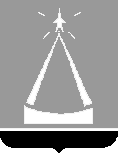 ГЛАВА ГОРОДСКОГО ОКРУГА ЛЫТКАРИНО МОСКОВСКОЙ  ОБЛАСТИПОСТАНОВЛЕНИЕ02.09.2022 № 525-пг.о. ЛыткариноО внесении изменений в муниципальную программу«Развитие институтов гражданского общества, повышение эффективности местного самоуправления и реализации молодёжной политики» на 2020-2024 годыВ соответствии со ст. 179 Бюджетного кодекса Российской Федерации, с решением Совета депутатов городского округа Лыткарино от 16.12.2021           № 170/23 «Об утверждении бюджета городского округа Лыткарино на 2022 год и  на  плановый  период  2023 и 2024 годов» (в редакции решения Совета депутатов городского округа Лыткарино от 28.07.2022 № 237/30), руководствуясь Положением о муниципальных программах городского округа Лыткарино, утверждённым постановлением главы городского округа Лыткарино от 02.11.2020 № 548-п, с учётом заключения Контрольно-счётной палаты 
городского округа Лыткарино Московской области по результатам проведения финансово-экономической экспертизы от 25.08.2022 № 71, постановляю:1. Внести изменения в муниципальную программу «Развитие институтов гражданского общества, повышение эффективности местного самоуправления и реализации молодёжной политики» на 2020-2024 годы, утверждённую постановлением Главы городского округа Лыткарино от  31.10.2019 № 841-п, изложив её в новой редакции (прилагается).2. Муниципальному казённому учреждению «Управление обеспечения деятельности Администрации города Лыткарино» (Серегин Д.А.) обеспечить опубликование настоящего постановления в установленном порядке и размещение на официальном сайте городского округа Лыткарино в сети «Интернет».3. Контроль за исполнением настоящего постановления возложить на заместителя главы Администрации - управляющего делами Администрации городского округа Лыткарино Завьялову Е.С.К.А. КравцовПриложение к постановлениюглавы городского округа  Лыткариноот 02.09.2022 № 525-пМуниципальная программа«Развитие институтов гражданского общества, повышение эффективности местного самоуправления и 
реализации молодёжной политики» на 2020-2024 годыПаспорт программы «Развитие институтов гражданского общества, повышение эффективности местного самоуправления и     реализации молодёжной политики»Общая характеристика сферы реализации муниципальной программы, содержание     проблемы и обоснование решения ее программным методом.Открытость и прозрачность деятельности центральных исполнительных органов государственной власти Московской области и органов местного самоуправления муниципальных образований Московской области являются важнейшими показателями эффективности их функционирования, а также необходимым элементом осуществления постоянной и качественной связи между гражданским обществом и центральными исполнительными органами государственной власти Московской области, органами местного самоуправления муниципальных образований Московской области.Информационная прозрачность деятельности центральных исполнительных органов государственной власти и органов местного самоуправления муниципальных образований Московской области включает в себя развитие системы информирования населения по основным вопросам социально-экономического развития Московской области и муниципальных образований Московской области, в том числе посредством сети Интернет, развитие системы взаимодействия органов власти и институтов гражданского общества.Московская область, являясь одним из самых развитых регионов Российской Федерации, играет роль незаменимого сегмента в формировании медийного пространства государства. Подмосковье представляет собой один из наиболее перспективных регионов с точки зрения развития индустрии средств массовой информации (далее - СМИ), организации которой имеют высокий инвестиционный потенциал.Средства массовой информации, телекоммуникации, наружная реклама, полиграфический комплекс и организация издательской деятельности как совокупность отраслей претендуют на статус приоритетного сектора экономики Московской области.Разработка подпрограммы «Мир и согласие. Новые возможности» обусловлена необходимостью поддержания стабильной общественно-политической обстановки в сфере межнациональных и межконфессиональных отношений на территории городского округа Лыткарино. При существенном преобладании славянских народов население городского округа Лыткарино этнически неоднородно. Сфера этноконфессиональных отношений остается наиболее вероятным центром притяжения конфликтных настроений населения. Признание этнического и религиозного многообразия, понимание и уважение культурных особенностей, присущих представителям различных народов и религий, в сочетании с демократическими ценностями гражданского общества будут способствовать созданию атмосферы взаимного уважения на территории городского округа Лыткарино.Реализация подпрограммы будет способствовать развитию диалога религий и межнациональному миру на территории городского округа Лыткарино. На фоне позитивных социально-экономических изменений миграционная обстановка в городском округе оценивается как стабильная и контролируемая.Реализация подпрограммы позволит повысить уровень конфессиональной культуры жителей городского округа Лыткарино, обеспечить толерантную среду, укрепить взаимодействие между органами власти и общественностью городского округа, сформировать позитивный имидж городского округа Лыткарино, как территории, комфортной для проживания представителей любой национальности и конфессии, стабильного и инвестиционно привлекательного округа.Государственная молодежная политика является одним из направлений деятельности государства, нацеленным на создание правовых, экономических и организационных условий и гарантий для самореализации личности молодого человека, а также выступает важнейшим инструментом формирования, развития и активного использования потенциала молодого поколения. Молодёжь оценивается как сила, способная оказывать серьезное влияние на темпы и характер общественного развития. Однако в настоящее время молодежь испытывает затруднения в адаптации к социально-экономическим реалиям, самореализации в общественной жизни. В значительной степени, корни негативных тенденций лежат в неподготовленности молодежи к самостоятельной жизни, неумении активно строить свой жизненный путь и добиваться при этом успеха. Молодежь обладает большими возможностями, которые необходимо задействовать в интересах города, однако зачастую не умеет практически реализовать свой потенциал, не имеет опыта участия в решении социально-значимых задач.Проблемы современной молодёжи определяют такие важные направления молодёжной политики как развитие гражданской позиции и патриотизма, формирование здорового образа жизни, социальная поддержка, создание условий для самореализации молодых людей. Муниципальная подпрограмма «Молодёжь Подмосковья» направлена на решение вопросов молодежной политики в г. о. Лыткарино, на развитие позитивных тенденций и постепенное устранение негативных составляющих молодежной среды, создание необходимых условий для выбора молодыми гражданами своего жизненного пути, формирование социальной ответственности не только за себя, но и за будущее своего города и общества в целом. Программа носит комплексный характер и обеспечивает последовательность в реализации мер по формированию условий становления и развития молодых граждан города Лыткарино от 14 до 30 лет.Задача молодежной политики – создание условий для развития и реализации способностей и потенциала молодого поколения не только в своих собственных интересах, но и в интересах общества, а также активное привлечение подростков и молодёжи к участию в добровольческой деятельности, волонтёрском движении. Если молодёжь будет востребованной, получит возможности самореализации в сегодняшней сложной жизни, то будет дан дополнительный импульс социально-экономическому развитию города, и, вместе с этим, молодёжь обретёт перспективы на будущее, что будет являться также способом преодоления негативных явлений в молодёжной среде. Решение вопросов военно-патриотического воспитания подростков и молодёжи в современных условиях требует системного подхода, который предполагает объединение усилий всех заинтересованных организаций и учреждений города Лыткарино и нашёл своё отражение в календарном плане мероприятий по военно-патриотическому воспитанию подростков и молодёжи города Лыткарино в рамках реализации Подпрограммы.Важными направлениями Подпрограммы являются формирование у подростков и молодежи готовности к участию в общественно-политической жизни страны и нашего города, воспитание патриотических чувств и сознания, любви к Родине, родному краю, сохранение и развитие чувства гордости за свою страну на основе исторических ценностей и национальных традиций, содействие повышению престижа службы в рядах Вооружённых сил РФ, а также воспитание духовно-нравственных качеств у подрастающего поколения, воспитание сознательной дисциплины и культуры поведения, потребности самообразования, формирование и развитие у молодых людей города правовой культуры. По итогам реализации мероприятий данного направления Подпрограммы предполагается увеличение числа молодежи, активно участвующей в политической жизни общества; снижение уровня правонарушений среди детей и подростков.Актуальность вопроса, касающегося здоровья молодого поколения, требует особого внимания, поскольку у детей и подростков с каждым годом возрастает количество заболеваний. В создавшейся ситуации необходимо воспитывать у молодежи отношение к собственному здоровью как к наивысшей ценности, и не только личной. Поэтому одним из направлений Подпрограммы является формирование здорового образа жизни молодого поколения г. Лыткарино и первичная профилактика асоциальных явлений в молодежной среде. Здоровый образ жизни является важным фактором здоровья: повышает трудовую активность, создает физический и душевный комфорт, активизирует жизненную позицию, защитные силы организма, укрепляет общее состояние, снижает частоту заболеваний. Первостепенная роль в сохранении и формировании здоровья принадлежит самому человеку, его образу жизни, ценностям, установкам, степени гармонизации его внутреннего мира и отношений с окружением.Для борьбы с основными угрозами здоровью и жизни молодых людей, важно изменить их поведение, вовлекая молодежь в профилактические программы, регулярно информируя о преимуществах здорового образа жизни и улучшая их знания о факторах риска и факторах, способствующих здоровью. Необходимо стремится убедить молодое поколение в том, что ответственное отношение к собственному здоровью позволяет каждому построить для себя успешное будущее. Пропаганда здорового образа жизни среди детей и подростков должна носить профилактический характер: предлагать альтернативу, возможность выбора своего места в жизни, заинтересовать разнообразными увлечениями. Необходимо привлекать к проведению профилактических мероприятий профессиональных психологов, которые имеют контакт с детьми и подростками и могут уловить нюансы состояния и поведения, зачастую ускользающие от родителей и специалистов-наркологов. Активная пропаганда здорового образа жизни должна окружать молодых людей повсюду, прививая им правильный образ мыслей.По итогам реализации мероприятий данного направления Подпрограммы предполагается увеличение охвата детей и подростков профилактическими мероприятиями, направленными на пропаганду здорового образа жизни, улучшение морально-психологического климата в молодежной среде, увеличение числа молодежи, активно участвующей в городских спортивных мероприятиях.Нынешнее время требует постоянного внимания к интересам человека, и в первую очередь, дальнейшего совершенствования образовательного процесса, служащего гармоничному развитию представителей молодого поколения. Российское общество переживает кризис сознания современных молодых людей, изменение в ценностных ориентациях подрастающего поколения, различные формы деструктивного поведения. Все более заметна тенденция подмены осмысления жизненно важных вопросов простыми решениями, предлагаемыми массовой культурой. Содействие развитию познавательных интересов, интеллектуального мышления и творческого потенциала молодежи – одна из главных целей молодежной политики. Интеллектуальное и эстетическое воспитание играют важную роль в становлении личности, в формировании условий жизнеспособности в обществе. Научить видеть прекрасное вокруг себя, в окружающей действительности призвана система эстетического воспитания. Эстетическое воспитание и образование не только открывают душу человека навстречу звукам, краскам, формам, но и в целом способствуют более полному, более связному и глубокому пониманию мира и гармоничному,  всестороннему раскрытию себя. Это, в свою очередь, дает импульс творческому мышлению, расширяет возможности в поиске и нахождении новых путей, решений, в том числе в сфере науки, производства, экономики.В этой связи необходимо решать и вопрос организации досуга молодежи - создавать оптимальные условия для гармоничного развития личности, стимулировать стремление молодых к активному проведению досуга, сводить к минимуму ничем незанятое свободное время молодых людей.3. Планируемые результаты реализации муниципальной программы «Развитие институтов гражданского общества, повышение эффективности местного самоуправления и реализации молодёжной политики» на 2020 – 2024 годы4. Методика расчёта показателей эффективности реализации муниципальной программы  «Развитие институтов гражданского общества,            повышение эффективности местного самоуправления и реализации молодёжной политики» на 2020 – 2024 годы5. Паспорт подпрограммы № 1 «Развитие системы информирования населения о деятельности органов местного самоуправления Московской        области, создание доступной современной медиасреды» муниципальной программы «Развитие институтов гражданского общества, повышение эффективности местного самоуправления и реализации молодёжной политики» на 2020-2024 годы»6. Общая характеристика сферы реализации муниципальной подпрограммы, содержание проблемы и обоснование решения ее программным     методом.Открытость и прозрачность деятельности центральных исполнительных органов государственной власти Московской области и органов местного самоуправления муниципальных образований Московской области являются важнейшими показателями эффективности их функционирования, а также необходимым элементом осуществления постоянной и качественной связи между гражданским обществом и центральными исполнительными органами государственной власти Московской области, органами местного самоуправления муниципальных образований Московской области.Информационная прозрачность деятельности центральных исполнительных органов государственной власти и органов местного самоуправления муниципальных образований Московской области включает в себя развитие системы информирования населения по основным вопросам социально-экономического развития Московской области и муниципальных образований Московской области, в том числе посредством сети Интернет, развитие системы взаимодействия органов власти и институтов гражданского общества.Московская область, являясь одним из самых развитых регионов Российской Федерации, играет роль незаменимого сегмента в формировании медийного пространства государства. Подмосковье представляет собой один из наиболее перспективных регионов с точки зрения развития индустрии средств массовой информации (далее - СМИ), организации которой имеют высокий инвестиционный потенциал.Средства массовой информации, телекоммуникации, наружная реклама, полиграфический комплекс и организация издательской деятельности как совокупность отраслей претендуют на статус приоритетного сектора экономики Московской области.7. Перечень мероприятий муниципальной подпрограммы 1 «Развитие системы информирования населения о деятельности органов местного     самоуправления Московской области,  создание доступной современной медиасреды» муниципальной программы «Развитие институтов       гражданского общества, повышение эффективности местного самоуправления и реализации молодёжной политики» на 2020-2024 годы»8. Взаимосвязь Основных мероприятий и показателей:Паспорт подпрограммы № 2 «Мир и согласие. Новые возможности» муниципальной программы «Развитие институтов гражданского общества, повышение эффективности местного самоуправления и реализации молодёжной политики» на 2020-2024 годы»9. Общая характеристика сферы реализации подпрограммы «Мир и согласие. Новые возможности»Разработка подпрограммы обусловлена необходимостью поддержания стабильной общественно-политической обстановки в сфере межнациональных и межконфессиональных отношений на территории городского округа Лыткарино. При существенном преобладании славянских народов население городского округа Лыткарино этнически неоднородно. Сфера этноконфессиональных отношений остается наиболее вероятным центром притяжения конфликтных настроений населения. Признание этнического и религиозного многообразия, понимание и уважение культурных особенностей, присущих представителям различных народов и религий, в сочетании с демократическими ценностями гражданского общества будут способствовать созданию атмосферы взаимного уважения на территории городского округа Лыткарино.Реализация подпрограммы будет способствовать развитию диалога религий и межнациональному миру на территории городского округа Лыткарино. На фоне позитивных социально-экономических изменений миграционная обстановка в городском округе оценивается как стабильная и контролируемая.Целями подпрограммы являются:Организация и проведение мероприятий, направленных на укрепление межэтнических и межконфессиональных отношений;Укрепление в городском округе Лыткарино ценностей многонационального российского общества, соблюдение прав и свобод человека, поддержание межнационального мира и межконфессионального согласия.	Основными задачами подпрограммы «Мир и согласие. Новые возможности» являются:Организация и проведение мероприятий, направленных на укрепление межэтнических и межконфессиональных отношений;Разработка и осуществление мер, направленных на укрепление межнационального и межконфессионального согласия, поддержку и развитие языков и культуры народов Российской Федерации, проживающих на территории городского округа, реализацию прав национальных меньшинств, обеспечение социальной и культурной адаптации мигрантов, профилактику межнациональных (межэтнических) конфликтов.Основными мероприятиями подпрограммы являются:Основное мероприятие 1. Организация и проведение мероприятий, направленных на укрепление межэтнических и межконфессиональных отношений.Реализация подпрограммы позволит повысить уровень конфессиональной культуры жителей городского округа Лыткарино, обеспечить толерантную среду, укрепить взаимодействие между органами власти и общественностью городского округа, сформировать позитивный имидж городского округа Лыткарино, как территории, комфортной для проживания представителей любой национальности и конфессии, стабильного и инвестиционно привлекательного округа.10. Перечень мероприятий Подпрограммы 2 «Мир и согласие. Новые возможности» муниципальной программы «Развитие институтов гражданского  общества, повышение эффективности местного самоуправления и реализации молодёжной политики» на 2020-2024 годы»Паспорт подпрограммы 3 «Эффективное местное самоуправление Московской области» муниципальной программы «Развитие институтов гражданского общества, повышение эффективности местного самоуправления и реализации молодёжной политики» на 2020-2024 годы»Характеристика проблем, решаемых посредством мероприятий подпрограммы 3 «Эффективное местное самоуправление Московской области»В соответствии с Федеральным законом от 06.10.2003 N 131-ФЗ "Об общих принципах организации местного самоуправления в Российской Федерации" местное самоуправление декларируется как форма осуществления народом своей власти, самостоятельное и под свою ответственность решение населением непосредственно и (или) через органы местного самоуправления вопросов местного значения исходя из интересов населения с учетом исторических и иных местных традиций.Для решения поставленной цели в рамках подпрограммы 3 предусматривается реализация мероприятий, направленных на:обеспечение мониторинга качества жизни жителей муниципальных образований Московской области, изучение общественного мнения с применением IT-технологий.улучшение условий жизни населения в каждом муниципальном образовании Московской области;обретение гражданами навыков демократического взаимодействия с органами местного самоуправления муниципальных образований Московской области, а также навыков общественного контроля за эффективностью их деятельности;устойчивое самостоятельное развитие муниципальных образований Московской области. Концептуальные направления развития и повышения эффективности местного самоуправления и модернизации института непосредственного участия населения в решении вопросов местного значенияВ соответствии с Основными положениями государственной политики в области развития местного самоуправления в Российской Федерации, утвержденными Указом Президента Российской Федерации от 15.10.1999 N 1370, органы государственной власти должны не только создавать правовую и экономическую основу деятельности муниципальной власти, но и разъяснять населению государственную политику в области развития местного самоуправления, способствовать тому, чтобы граждане имели реальную возможность участвовать в решении вопросов местного значения.Для реализации вышеуказанной цели требуется выявление мнения жителей Московской области относительно эффективности деятельности органов местного самоуправления муниципальных образований Московской области, а также определение уровня удовлетворенности населения деятельностью органов местного самоуправления.Использование программного метода решения существующих проблем в сфере повышения эффективности местного самоуправления будет способствовать созданию условий для развития местного самоуправления в Московской области.Перечень мероприятий Подпрограммы 3 «Эффективное местное самоуправление Московской области» муниципальной программы «Развитие институтов гражданского общества, повышение эффективности местного самоуправления и реализации молодёжной политики» на 2020-2024 годы»Паспорт подпрограммы 4 «Молодежь Подмосковья» муниципальной программы «Развитие институтов гражданского общества, повышение эффективности местного самоуправления и реализации молодёжной политики» на 2020-2024 годы»15. Характеристика основных направлений молодежной политики с учётом реализации подпрограммы 4 «Молодёжь Подмосковья» муниципальной программы «Развитие институтов гражданского общества, повышение эффективности местного самоуправления и реализации молодёжной политики» на 2020-2024 годы»Государственная молодежная политика является одним из направлений деятельности государства, нацеленным на создание правовых, экономических и организационных условий и гарантий для самореализации личности молодого человека, а также выступает важнейшим инструментом формирования, развития и активного использования потенциала молодого поколения. Молодёжь оценивается как сила, способная оказывать серьезное влияние на темпы и характер общественного развития. Однако в настоящее время молодежь испытывает затруднения в адаптации к социально-экономическим реалиям, самореализации в общественной жизни. В значительной степени, корни негативных тенденций лежат в неподготовленности молодежи к самостоятельной жизни, неумении активно строить свой жизненный путь и добиваться при этом успеха. Молодежь обладает большими возможностями, которые необходимо задействовать в интересах города, однако зачастую не умеет практически реализовать свой потенциал, не имеет опыта участия в решении социально-значимых задач.Проблемы современной молодёжи определяют такие важные направления молодёжной политики как развитие гражданской позиции и патриотизма, формирование здорового образа жизни, социальная поддержка, создание условий для самореализации молодых людей. Муниципальная подпрограмма «Молодёжь Подмосковья» направлена на решение вопросов молодежной политики в г. о. Лыткарино, на развитие позитивных тенденций и постепенное устранение негативных составляющих молодежной среды, создание необходимых условий для выбора молодыми гражданами своего жизненного пути, формирование социальной ответственности не только за себя, но и за будущее своего города и общества в целом. Программа носит комплексный характер и обеспечивает последовательность в реализации мер по формированию условий становления и развития молодых граждан города Лыткарино от 14 до 30 лет.       Задача молодежной политики – создание условий для развития и реализации способностей и потенциала молодого поколения не только в своих собственных интересах, но и в интересах общества, а также активное привлечение подростков и молодёжи к участию в добровольческой деятельности, волонтёрском движении. Если молодёжь будет востребованной, получит возможности самореализации в сегодняшней сложной жизни, то будет дан дополнительный импульс социально-экономическому развитию города, и, вместе с этим, молодёжь обретёт перспективы на будущее, что будет являться также способом преодоления негативных явлений в молодёжной среде. Решение вопросов военно-патриотического воспитания подростков и молодёжи в современных условиях требует системного подхода, который предполагает объединение усилий всех заинтересованных организаций и учреждений города Лыткарино и нашёл своё отражение в календарном плане мероприятий по военно-патриотическому воспитанию подростков и молодёжи города Лыткарино в рамках реализации Подпрограммы.Важными направлениями Подпрограммы являются формирование у подростков и молодежи готовности к участию в общественно-политической жизни страны и нашего города, воспитание патриотических чувств и сознания, любви к Родине, родному краю, сохранение и развитие чувства гордости за свою страну на основе исторических ценностей и национальных традиций, содействие повышению престижа службы в рядах Вооружённых сил РФ, а также воспитание духовно-нравственных качеств у подрастающего поколения, воспитание сознательной дисциплины и культуры поведения, потребности самообразования, формирование и развитие у молодых людей города правовой культуры. По итогам реализации мероприятий данного направления Подпрограммы предполагается увеличение числа молодежи, активно участвующей в политической жизни общества; снижение уровня правонарушений среди детей и подростков.Актуальность вопроса, касающегося здоровья молодого поколения, требует особого внимания, поскольку у детей и подростков с каждым годом возрастает количество заболеваний. В создавшейся ситуации необходимо воспитывать у молодежи отношение к собственному здоровью как к наивысшей ценности, и не только личной. Поэтому одним из направлений Подпрограммы является формирование здорового образа жизни молодого поколения г.Лыткарино и первичная профилактика асоциальных явлений в молодежной среде. Здоровый образ жизни является важным фактором здоровья: повышает трудовую активность, создает физический и душевный комфорт, активизирует жизненную позицию, защитные силы организма, укрепляет общее состояние, снижает частоту заболеваний. Первостепенная роль в сохранении и формировании здоровья принадлежит самому человеку, его образу жизни, ценностям, установкам, степени гармонизации его внутреннего мира и отношений с окружением.Для борьбы с основными угрозами здоровью и жизни молодых людей, важно изменить их поведение, вовлекая молодежь в профилактические программы, регулярно информируя о преимуществах здорового образа жизни и улучшая их знания о факторах риска и факторах, способствующих здоровью. Необходимо стремится убедить молодое поколение в том, что ответственное отношение к собственному здоровью позволяет каждому построить для себя успешное будущее. Пропаганда здорового образа жизни среди детей и подростков должна носить профилактический характер: предлагать альтернативу, возможность выбора своего места в жизни, заинтересовать разнообразными увлечениями. Необходимо привлекать к проведению профилактических мероприятий профессиональных психологов, которые имеют контакт с детьми и подростками и могут уловить нюансы состояния и поведения, зачастую ускользающие от родителей и специалистов-наркологов. Активная пропаганда здорового образа жизни должна окружать молодых людей повсюду, прививая им правильный образ мыслей.По итогам реализации мероприятий данного направления Подпрограммы предполагается увеличение охвата детей и подростков профилактическими мероприятиями, направленными на пропаганду здорового образа жизни, улучшение морально-психологического климата в молодежной среде, увеличение числа молодежи, активно участвующей в городских спортивных мероприятиях.Нынешнее время требует постоянного внимания к интересам человека, и в первую очередь, дальнейшего совершенствования образовательного процесса, служащего гармоничному развитию представителей молодого поколения. Российское общество переживает кризис сознания современных молодых людей, изменение в ценностных ориентациях подрастающего поколения, различные формы деструктивного поведения. Все более заметна тенденция подмены осмысления жизненно важных вопросов простыми решениями, предлагаемыми массовой культурой. Содействие развитию познавательных интересов, интеллектуального мышления и творческого потенциала молодежи – одна из главных целей молодежной политики. Интеллектуальное и эстетическое воспитание играют важную роль в становлении личности, в формировании условий жизнеспособности в обществе. Научить видеть прекрасное вокруг себя, в окружающей действительности призвана система эстетического воспитания. Эстетическое воспитание и образование не только открывают душу человека навстречу звукам, краскам, формам, но и в целом способствуют более полному, более связному и глубокому пониманию мира и гармоничному,  всестороннему раскрытию себя. Это, в свою очередь, дает импульс творческому мышлению, расширяет возможности в поиске и нахождении новых путей, решений, в том числе в сфере науки, производства, экономики.В этой связи необходимо решать и вопрос организации досуга молодежи - создавать оптимальные условия для гармоничного развития личности, стимулировать стремление молодых к активному проведению досуга, сводить к минимуму ничем незанятое свободное время молодых людей.16. Перечень мероприятий подпрограммы 4 «Молодежь Подмосковья» муниципальной программы «Развитие институтов гражданского общества, повышение эффективности местного самоуправления и реализации молодёжной политики» на 2020-2024 годы»Паспорт подпрограммы № 5 «Обеспечивающая подпрограмма» муниципальной программы «Развитие институтов гражданского общества, повышение эффективности местного самоуправления и реализации молодёжной политики» на 2020-2024 годы»Характеристика состояния, основные проблемы и перспективы их развития в сфере муниципального управленияПодпрограмма «Обеспечивающая подпрограмма»  (далее - Подпрограмма) сформирована в рамках выполнения задачи по совершенствованию системы муниципального управления городского округа Лыткарино.Подпрограмма разработана в целях повышения эффективности организационного, нормативно-правового и финансового обеспечения, развития и укрепления материально-технической базы Администрации городского округа Лыткарино.18. Перечень мероприятий подпрограммы № 5 «Обеспечивающая подпрограмма» муниципальной  программы «Развитие институтов гражданского общества, повышение эффективности местного самоуправления и реализации молодежной политики» Наименование муниципальной программыРазвитие институтов гражданского общества, повышение эффективности местного самоуправления и реализации молодёжной политикиРазвитие институтов гражданского общества, повышение эффективности местного самоуправления и реализации молодёжной политикиРазвитие институтов гражданского общества, повышение эффективности местного самоуправления и реализации молодёжной политикиРазвитие институтов гражданского общества, повышение эффективности местного самоуправления и реализации молодёжной политикиРазвитие институтов гражданского общества, повышение эффективности местного самоуправления и реализации молодёжной политикиРазвитие институтов гражданского общества, повышение эффективности местного самоуправления и реализации молодёжной политикиКоординатор муниципальной программыЗаместитель Главы Администрации – управляющий делами Администрации городского округа Лыткарино Завьялова Е.С.Заместитель Главы Администрации – управляющий делами Администрации городского округа Лыткарино Завьялова Е.С.Заместитель Главы Администрации – управляющий делами Администрации городского округа Лыткарино Завьялова Е.С.Заместитель Главы Администрации – управляющий делами Администрации городского округа Лыткарино Завьялова Е.С.Заместитель Главы Администрации – управляющий делами Администрации городского округа Лыткарино Завьялова Е.С.Заместитель Главы Администрации – управляющий делами Администрации городского округа Лыткарино Завьялова Е.С.Заказчик муниципальной программыАдминистрация городского округа ЛыткариноАдминистрация городского округа ЛыткариноАдминистрация городского округа ЛыткариноАдминистрация городского округа ЛыткариноАдминистрация городского округа ЛыткариноАдминистрация городского округа ЛыткариноРазработчик муниципальной программыАдминистрация городского округа ЛыткариноАдминистрация городского округа ЛыткариноАдминистрация городского округа ЛыткариноАдминистрация городского округа ЛыткариноАдминистрация городского округа ЛыткариноАдминистрация городского округа ЛыткариноОтветственные за выполнение мероприятий муниципальной программыАдминистрация городского округа Лыткарино , МКУ «Управление обеспечения деятельности Администрации города Лыткарино», Общий отдел Администрации г.о. Лыткарино, Совет депутатов г.о. Лыткарино, КСП г.о. Лыткарино, Избирательная комиссия г.о. Лыткарино, Финансовое управление  г.Лыткарино, Управление архитектуры, градостроительства и инвестиционной политики г.Лыткарино, Управление ЖКХ и РГИ г.Лыткарино, Управление образования г.Лыткарио, КУИ г.Лыткарино, МКУ «ЕДДС Лыткарино», МКУ «Комитет по торгам г.Лыткарино», МКУ «Комитет по делам культуры, молодёжи, спорта и туризма г.Лыткарино»Администрация городского округа Лыткарино , МКУ «Управление обеспечения деятельности Администрации города Лыткарино», Общий отдел Администрации г.о. Лыткарино, Совет депутатов г.о. Лыткарино, КСП г.о. Лыткарино, Избирательная комиссия г.о. Лыткарино, Финансовое управление  г.Лыткарино, Управление архитектуры, градостроительства и инвестиционной политики г.Лыткарино, Управление ЖКХ и РГИ г.Лыткарино, Управление образования г.Лыткарио, КУИ г.Лыткарино, МКУ «ЕДДС Лыткарино», МКУ «Комитет по торгам г.Лыткарино», МКУ «Комитет по делам культуры, молодёжи, спорта и туризма г.Лыткарино»Администрация городского округа Лыткарино , МКУ «Управление обеспечения деятельности Администрации города Лыткарино», Общий отдел Администрации г.о. Лыткарино, Совет депутатов г.о. Лыткарино, КСП г.о. Лыткарино, Избирательная комиссия г.о. Лыткарино, Финансовое управление  г.Лыткарино, Управление архитектуры, градостроительства и инвестиционной политики г.Лыткарино, Управление ЖКХ и РГИ г.Лыткарино, Управление образования г.Лыткарио, КУИ г.Лыткарино, МКУ «ЕДДС Лыткарино», МКУ «Комитет по торгам г.Лыткарино», МКУ «Комитет по делам культуры, молодёжи, спорта и туризма г.Лыткарино»Администрация городского округа Лыткарино , МКУ «Управление обеспечения деятельности Администрации города Лыткарино», Общий отдел Администрации г.о. Лыткарино, Совет депутатов г.о. Лыткарино, КСП г.о. Лыткарино, Избирательная комиссия г.о. Лыткарино, Финансовое управление  г.Лыткарино, Управление архитектуры, градостроительства и инвестиционной политики г.Лыткарино, Управление ЖКХ и РГИ г.Лыткарино, Управление образования г.Лыткарио, КУИ г.Лыткарино, МКУ «ЕДДС Лыткарино», МКУ «Комитет по торгам г.Лыткарино», МКУ «Комитет по делам культуры, молодёжи, спорта и туризма г.Лыткарино»Администрация городского округа Лыткарино , МКУ «Управление обеспечения деятельности Администрации города Лыткарино», Общий отдел Администрации г.о. Лыткарино, Совет депутатов г.о. Лыткарино, КСП г.о. Лыткарино, Избирательная комиссия г.о. Лыткарино, Финансовое управление  г.Лыткарино, Управление архитектуры, градостроительства и инвестиционной политики г.Лыткарино, Управление ЖКХ и РГИ г.Лыткарино, Управление образования г.Лыткарио, КУИ г.Лыткарино, МКУ «ЕДДС Лыткарино», МКУ «Комитет по торгам г.Лыткарино», МКУ «Комитет по делам культуры, молодёжи, спорта и туризма г.Лыткарино»Администрация городского округа Лыткарино , МКУ «Управление обеспечения деятельности Администрации города Лыткарино», Общий отдел Администрации г.о. Лыткарино, Совет депутатов г.о. Лыткарино, КСП г.о. Лыткарино, Избирательная комиссия г.о. Лыткарино, Финансовое управление  г.Лыткарино, Управление архитектуры, градостроительства и инвестиционной политики г.Лыткарино, Управление ЖКХ и РГИ г.Лыткарино, Управление образования г.Лыткарио, КУИ г.Лыткарино, МКУ «ЕДДС Лыткарино», МКУ «Комитет по торгам г.Лыткарино», МКУ «Комитет по делам культуры, молодёжи, спорта и туризма г.Лыткарино»Цели муниципальной программыОбеспечение открытости и прозрачности деятельности органов государственной власти Московской области и органов местного самоуправления муниципальных образований Московской области и создание условий для осуществления гражданского контроля за деятельностью органов государственной власти Московской области и органов местного самоуправления муниципальных образований Московской области, укрепления межнационального и межконфессионального мира и согласия, воспитания гармоничных, всесторонне развитых, патриотичных и социально ответственных граждан, способных к успешной социализации и эффективной самореализации, развития туризма в Московской области, развития добровольчества (волонтерства) в Московской области.Организация и проведение мероприятий, направленных на укрепление межэтнических и межконфессиональных отношений.Укрепление в городском округе Лыткарино ценностей многонационального российского общества, соблюдение прав и свобод человека, поддержание межнационального мира и межконфессионального согласия.Создание условий для гражданско-патриотического, духовно-нравственного, социального, культурного и физического развития подростков и молодежи г.Лыткарино.Повышение эффективности организационного, нормативного, правового и финансового обеспечения, развития и укрепления материально-технической базы Администрации городского округа Лыткарино.Обеспечение открытости и прозрачности деятельности органов государственной власти Московской области и органов местного самоуправления муниципальных образований Московской области и создание условий для осуществления гражданского контроля за деятельностью органов государственной власти Московской области и органов местного самоуправления муниципальных образований Московской области, укрепления межнационального и межконфессионального мира и согласия, воспитания гармоничных, всесторонне развитых, патриотичных и социально ответственных граждан, способных к успешной социализации и эффективной самореализации, развития туризма в Московской области, развития добровольчества (волонтерства) в Московской области.Организация и проведение мероприятий, направленных на укрепление межэтнических и межконфессиональных отношений.Укрепление в городском округе Лыткарино ценностей многонационального российского общества, соблюдение прав и свобод человека, поддержание межнационального мира и межконфессионального согласия.Создание условий для гражданско-патриотического, духовно-нравственного, социального, культурного и физического развития подростков и молодежи г.Лыткарино.Повышение эффективности организационного, нормативного, правового и финансового обеспечения, развития и укрепления материально-технической базы Администрации городского округа Лыткарино.Обеспечение открытости и прозрачности деятельности органов государственной власти Московской области и органов местного самоуправления муниципальных образований Московской области и создание условий для осуществления гражданского контроля за деятельностью органов государственной власти Московской области и органов местного самоуправления муниципальных образований Московской области, укрепления межнационального и межконфессионального мира и согласия, воспитания гармоничных, всесторонне развитых, патриотичных и социально ответственных граждан, способных к успешной социализации и эффективной самореализации, развития туризма в Московской области, развития добровольчества (волонтерства) в Московской области.Организация и проведение мероприятий, направленных на укрепление межэтнических и межконфессиональных отношений.Укрепление в городском округе Лыткарино ценностей многонационального российского общества, соблюдение прав и свобод человека, поддержание межнационального мира и межконфессионального согласия.Создание условий для гражданско-патриотического, духовно-нравственного, социального, культурного и физического развития подростков и молодежи г.Лыткарино.Повышение эффективности организационного, нормативного, правового и финансового обеспечения, развития и укрепления материально-технической базы Администрации городского округа Лыткарино.Обеспечение открытости и прозрачности деятельности органов государственной власти Московской области и органов местного самоуправления муниципальных образований Московской области и создание условий для осуществления гражданского контроля за деятельностью органов государственной власти Московской области и органов местного самоуправления муниципальных образований Московской области, укрепления межнационального и межконфессионального мира и согласия, воспитания гармоничных, всесторонне развитых, патриотичных и социально ответственных граждан, способных к успешной социализации и эффективной самореализации, развития туризма в Московской области, развития добровольчества (волонтерства) в Московской области.Организация и проведение мероприятий, направленных на укрепление межэтнических и межконфессиональных отношений.Укрепление в городском округе Лыткарино ценностей многонационального российского общества, соблюдение прав и свобод человека, поддержание межнационального мира и межконфессионального согласия.Создание условий для гражданско-патриотического, духовно-нравственного, социального, культурного и физического развития подростков и молодежи г.Лыткарино.Повышение эффективности организационного, нормативного, правового и финансового обеспечения, развития и укрепления материально-технической базы Администрации городского округа Лыткарино.Обеспечение открытости и прозрачности деятельности органов государственной власти Московской области и органов местного самоуправления муниципальных образований Московской области и создание условий для осуществления гражданского контроля за деятельностью органов государственной власти Московской области и органов местного самоуправления муниципальных образований Московской области, укрепления межнационального и межконфессионального мира и согласия, воспитания гармоничных, всесторонне развитых, патриотичных и социально ответственных граждан, способных к успешной социализации и эффективной самореализации, развития туризма в Московской области, развития добровольчества (волонтерства) в Московской области.Организация и проведение мероприятий, направленных на укрепление межэтнических и межконфессиональных отношений.Укрепление в городском округе Лыткарино ценностей многонационального российского общества, соблюдение прав и свобод человека, поддержание межнационального мира и межконфессионального согласия.Создание условий для гражданско-патриотического, духовно-нравственного, социального, культурного и физического развития подростков и молодежи г.Лыткарино.Повышение эффективности организационного, нормативного, правового и финансового обеспечения, развития и укрепления материально-технической базы Администрации городского округа Лыткарино.Обеспечение открытости и прозрачности деятельности органов государственной власти Московской области и органов местного самоуправления муниципальных образований Московской области и создание условий для осуществления гражданского контроля за деятельностью органов государственной власти Московской области и органов местного самоуправления муниципальных образований Московской области, укрепления межнационального и межконфессионального мира и согласия, воспитания гармоничных, всесторонне развитых, патриотичных и социально ответственных граждан, способных к успешной социализации и эффективной самореализации, развития туризма в Московской области, развития добровольчества (волонтерства) в Московской области.Организация и проведение мероприятий, направленных на укрепление межэтнических и межконфессиональных отношений.Укрепление в городском округе Лыткарино ценностей многонационального российского общества, соблюдение прав и свобод человека, поддержание межнационального мира и межконфессионального согласия.Создание условий для гражданско-патриотического, духовно-нравственного, социального, культурного и физического развития подростков и молодежи г.Лыткарино.Повышение эффективности организационного, нормативного, правового и финансового обеспечения, развития и укрепления материально-технической базы Администрации городского округа Лыткарино.Перечень подпрограммПодпрограмма 1 «Развитие системы информирования населения о деятельности органов местного самоуправления Московской области, создание доступной современной медиасреды» Подпрограмма 2 «Мир и согласие. Новые возможности»Подпрограмма 3 «Эффективное местное самоуправление Московской области»Подпрограмма 4 «Молодёжь Подмосковья» Подпрограмма 5 «Обеспечивающая подпрограмма»Подпрограмма 1 «Развитие системы информирования населения о деятельности органов местного самоуправления Московской области, создание доступной современной медиасреды» Подпрограмма 2 «Мир и согласие. Новые возможности»Подпрограмма 3 «Эффективное местное самоуправление Московской области»Подпрограмма 4 «Молодёжь Подмосковья» Подпрограмма 5 «Обеспечивающая подпрограмма»Подпрограмма 1 «Развитие системы информирования населения о деятельности органов местного самоуправления Московской области, создание доступной современной медиасреды» Подпрограмма 2 «Мир и согласие. Новые возможности»Подпрограмма 3 «Эффективное местное самоуправление Московской области»Подпрограмма 4 «Молодёжь Подмосковья» Подпрограмма 5 «Обеспечивающая подпрограмма»Подпрограмма 1 «Развитие системы информирования населения о деятельности органов местного самоуправления Московской области, создание доступной современной медиасреды» Подпрограмма 2 «Мир и согласие. Новые возможности»Подпрограмма 3 «Эффективное местное самоуправление Московской области»Подпрограмма 4 «Молодёжь Подмосковья» Подпрограмма 5 «Обеспечивающая подпрограмма»Подпрограмма 1 «Развитие системы информирования населения о деятельности органов местного самоуправления Московской области, создание доступной современной медиасреды» Подпрограмма 2 «Мир и согласие. Новые возможности»Подпрограмма 3 «Эффективное местное самоуправление Московской области»Подпрограмма 4 «Молодёжь Подмосковья» Подпрограмма 5 «Обеспечивающая подпрограмма»Подпрограмма 1 «Развитие системы информирования населения о деятельности органов местного самоуправления Московской области, создание доступной современной медиасреды» Подпрограмма 2 «Мир и согласие. Новые возможности»Подпрограмма 3 «Эффективное местное самоуправление Московской области»Подпрограмма 4 «Молодёжь Подмосковья» Подпрограмма 5 «Обеспечивающая подпрограмма»Срок реализации муниципальной программы2020-2024 годы2020-2024 годы2020-2024 годы2020-2024 годы2020-2024 годы2020-2024 годыИсточники финансирования муниципальной программы, в том числе по годам:Расходы (тыс. рублей)Расходы (тыс. рублей)Расходы (тыс. рублей)Расходы (тыс. рублей)Расходы (тыс. рублей)Расходы (тыс. рублей)Источники финансирования муниципальной программы, в том числе по годам:Всего2020 год2021 год2022 год2023 год2024 годСредства бюджета Московской области14000,07 000,07 000,0000Средства федерального бюджета20 618,03 768,04 536,04 268,03 976,04 070,0Средства бюджета городского округа Лыткарино 49 849,011 393,412 343,710 986,410 263,94 861,6Внебюджетные средства000000Всего, в том числе по годам:84 467,0 22 161,423 879,715 254,414 239,98 931,6Планируемые результаты реализации муниципальной программыИнформирование населения через СМИ -117%;Уровень информированности населения в социальных сетях – 8 баллов;Наличие незаконных рекламных конструкций, установленных на территории муниципального образования – 0%;Наличие задолженности в муниципальный бюджет по платежам за установку и эксплуатацию рекламных конструкций – 0%;Увеличение доли молодых граждан, принимающих участие в мероприятиях по гражданско-патриотическому и духовно-нравственному воспитанию молодёжи, и вовлечённых в международное, межрегиональное и межмуниципальное сотрудничество - 24%;Увеличение доли подростков временно трудоустроенных в период летних школьных каникул, в общей численности подростков в возрасте от 14 до 18 лет, подлежащих трудоустройству – 3,43%;Увеличение доли молодежи, задействованной в мероприятиях по вовлечению в творческую деятельность, от общего числа молодежи в Московской области – 30%;Общая численность граждан, вовлеченных центрами поддержки добровольчества (волонтерства) в добровольческую (волонтерскую) деятельность – 8,85 чел.Увеличение количества граждан, проживающих на территории городского округа Лыткарино, принявших участие в мероприятиях, направленных на укрепление межнациональных и межконфессиональных отношений – 15 000 чел.Информирование населения через СМИ -117%;Уровень информированности населения в социальных сетях – 8 баллов;Наличие незаконных рекламных конструкций, установленных на территории муниципального образования – 0%;Наличие задолженности в муниципальный бюджет по платежам за установку и эксплуатацию рекламных конструкций – 0%;Увеличение доли молодых граждан, принимающих участие в мероприятиях по гражданско-патриотическому и духовно-нравственному воспитанию молодёжи, и вовлечённых в международное, межрегиональное и межмуниципальное сотрудничество - 24%;Увеличение доли подростков временно трудоустроенных в период летних школьных каникул, в общей численности подростков в возрасте от 14 до 18 лет, подлежащих трудоустройству – 3,43%;Увеличение доли молодежи, задействованной в мероприятиях по вовлечению в творческую деятельность, от общего числа молодежи в Московской области – 30%;Общая численность граждан, вовлеченных центрами поддержки добровольчества (волонтерства) в добровольческую (волонтерскую) деятельность – 8,85 чел.Увеличение количества граждан, проживающих на территории городского округа Лыткарино, принявших участие в мероприятиях, направленных на укрепление межнациональных и межконфессиональных отношений – 15 000 чел.Информирование населения через СМИ -117%;Уровень информированности населения в социальных сетях – 8 баллов;Наличие незаконных рекламных конструкций, установленных на территории муниципального образования – 0%;Наличие задолженности в муниципальный бюджет по платежам за установку и эксплуатацию рекламных конструкций – 0%;Увеличение доли молодых граждан, принимающих участие в мероприятиях по гражданско-патриотическому и духовно-нравственному воспитанию молодёжи, и вовлечённых в международное, межрегиональное и межмуниципальное сотрудничество - 24%;Увеличение доли подростков временно трудоустроенных в период летних школьных каникул, в общей численности подростков в возрасте от 14 до 18 лет, подлежащих трудоустройству – 3,43%;Увеличение доли молодежи, задействованной в мероприятиях по вовлечению в творческую деятельность, от общего числа молодежи в Московской области – 30%;Общая численность граждан, вовлеченных центрами поддержки добровольчества (волонтерства) в добровольческую (волонтерскую) деятельность – 8,85 чел.Увеличение количества граждан, проживающих на территории городского округа Лыткарино, принявших участие в мероприятиях, направленных на укрепление межнациональных и межконфессиональных отношений – 15 000 чел.Информирование населения через СМИ -117%;Уровень информированности населения в социальных сетях – 8 баллов;Наличие незаконных рекламных конструкций, установленных на территории муниципального образования – 0%;Наличие задолженности в муниципальный бюджет по платежам за установку и эксплуатацию рекламных конструкций – 0%;Увеличение доли молодых граждан, принимающих участие в мероприятиях по гражданско-патриотическому и духовно-нравственному воспитанию молодёжи, и вовлечённых в международное, межрегиональное и межмуниципальное сотрудничество - 24%;Увеличение доли подростков временно трудоустроенных в период летних школьных каникул, в общей численности подростков в возрасте от 14 до 18 лет, подлежащих трудоустройству – 3,43%;Увеличение доли молодежи, задействованной в мероприятиях по вовлечению в творческую деятельность, от общего числа молодежи в Московской области – 30%;Общая численность граждан, вовлеченных центрами поддержки добровольчества (волонтерства) в добровольческую (волонтерскую) деятельность – 8,85 чел.Увеличение количества граждан, проживающих на территории городского округа Лыткарино, принявших участие в мероприятиях, направленных на укрепление межнациональных и межконфессиональных отношений – 15 000 чел.Информирование населения через СМИ -117%;Уровень информированности населения в социальных сетях – 8 баллов;Наличие незаконных рекламных конструкций, установленных на территории муниципального образования – 0%;Наличие задолженности в муниципальный бюджет по платежам за установку и эксплуатацию рекламных конструкций – 0%;Увеличение доли молодых граждан, принимающих участие в мероприятиях по гражданско-патриотическому и духовно-нравственному воспитанию молодёжи, и вовлечённых в международное, межрегиональное и межмуниципальное сотрудничество - 24%;Увеличение доли подростков временно трудоустроенных в период летних школьных каникул, в общей численности подростков в возрасте от 14 до 18 лет, подлежащих трудоустройству – 3,43%;Увеличение доли молодежи, задействованной в мероприятиях по вовлечению в творческую деятельность, от общего числа молодежи в Московской области – 30%;Общая численность граждан, вовлеченных центрами поддержки добровольчества (волонтерства) в добровольческую (волонтерскую) деятельность – 8,85 чел.Увеличение количества граждан, проживающих на территории городского округа Лыткарино, принявших участие в мероприятиях, направленных на укрепление межнациональных и межконфессиональных отношений – 15 000 чел.Информирование населения через СМИ -117%;Уровень информированности населения в социальных сетях – 8 баллов;Наличие незаконных рекламных конструкций, установленных на территории муниципального образования – 0%;Наличие задолженности в муниципальный бюджет по платежам за установку и эксплуатацию рекламных конструкций – 0%;Увеличение доли молодых граждан, принимающих участие в мероприятиях по гражданско-патриотическому и духовно-нравственному воспитанию молодёжи, и вовлечённых в международное, межрегиональное и межмуниципальное сотрудничество - 24%;Увеличение доли подростков временно трудоустроенных в период летних школьных каникул, в общей численности подростков в возрасте от 14 до 18 лет, подлежащих трудоустройству – 3,43%;Увеличение доли молодежи, задействованной в мероприятиях по вовлечению в творческую деятельность, от общего числа молодежи в Московской области – 30%;Общая численность граждан, вовлеченных центрами поддержки добровольчества (волонтерства) в добровольческую (волонтерскую) деятельность – 8,85 чел.Увеличение количества граждан, проживающих на территории городского округа Лыткарино, принявших участие в мероприятиях, направленных на укрепление межнациональных и межконфессиональных отношений – 15 000 чел.№ п/пПланируемые результаты реализации муниципальной программыТип показателяЕдиница измеренияБазовое значение на начало реализации программы (2019 год)Планируемое значение по годам реализацииПланируемое значение по годам реализацииПланируемое значение по годам реализацииПланируемое значение по годам реализацииПланируемое значение по годам реализацииПланируемое значение по годам реализацииНомер основного мероприятия в перечне мероприятий программы№ п/пПланируемые результаты реализации муниципальной программыТип показателяЕдиница измеренияБазовое значение на начало реализации программы (2019 год)2020 год2020 год2021 год2022 год2023 год2024 годНомер основного мероприятия в перечне мероприятий программы12345667891011Подпрограмма 1 «Развитие системы информирования населения о деятельности органов местного самоуправления Московской области, создание доступной современной медиасреды»Подпрограмма 1 «Развитие системы информирования населения о деятельности органов местного самоуправления Московской области, создание доступной современной медиасреды»Подпрограмма 1 «Развитие системы информирования населения о деятельности органов местного самоуправления Московской области, создание доступной современной медиасреды»Подпрограмма 1 «Развитие системы информирования населения о деятельности органов местного самоуправления Московской области, создание доступной современной медиасреды»Подпрограмма 1 «Развитие системы информирования населения о деятельности органов местного самоуправления Московской области, создание доступной современной медиасреды»Подпрограмма 1 «Развитие системы информирования населения о деятельности органов местного самоуправления Московской области, создание доступной современной медиасреды»Подпрограмма 1 «Развитие системы информирования населения о деятельности органов местного самоуправления Московской области, создание доступной современной медиасреды»Подпрограмма 1 «Развитие системы информирования населения о деятельности органов местного самоуправления Московской области, создание доступной современной медиасреды»Подпрограмма 1 «Развитие системы информирования населения о деятельности органов местного самоуправления Московской области, создание доступной современной медиасреды»Подпрограмма 1 «Развитие системы информирования населения о деятельности органов местного самоуправления Московской области, создание доступной современной медиасреды»Подпрограмма 1 «Развитие системы информирования населения о деятельности органов местного самоуправления Московской области, создание доступной современной медиасреды»Подпрограмма 1 «Развитие системы информирования населения о деятельности органов местного самоуправления Московской области, создание доступной современной медиасреды»Подпрограмма 1 «Развитие системы информирования населения о деятельности органов местного самоуправления Московской области, создание доступной современной медиасреды»1.Информирование населения через СМИРейтинг-45%100113,78113,7815015015015012.Уровень информированности населения в социальных сетяхРейтинг-45Балл488888823.Наличие незаконных рекламных конструкций, установленных на территории муниципального образованияПоказатель ГП: Увеличение доли фактических мест установки рекламных конструкций, соответствующих утвержденным схемам размещения рекламных конструкций на терри-тории муниципальных образований Московской области%000000074.Наличие задолженности в муниципальный бюджет по платежам за установку и эксплуатацию рекламных конструкцийПоказатель ГП: Увели-чение доли фактических мест установки рекламных конструкций, соответствующих утвержденным схемам размещения рекламных конструкций на терри-тории муниципальных образований Москов-ской области%00000007Подпрограмма 2 «Мир и согласие. Новые возможности»Подпрограмма 2 «Мир и согласие. Новые возможности»Подпрограмма 2 «Мир и согласие. Новые возможности»Подпрограмма 2 «Мир и согласие. Новые возможности»Подпрограмма 2 «Мир и согласие. Новые возможности»Подпрограмма 2 «Мир и согласие. Новые возможности»Подпрограмма 2 «Мир и согласие. Новые возможности»Подпрограмма 2 «Мир и согласие. Новые возможности»Подпрограмма 2 «Мир и согласие. Новые возможности»Подпрограмма 2 «Мир и согласие. Новые возможности»Подпрограмма 2 «Мир и согласие. Новые возможности»Подпрограмма 2 «Мир и согласие. Новые возможности»Подпрограмма 2 «Мир и согласие. Новые возможности»1.Увеличение количества граждан, проживающих на территории городского округа Лыткарино, принявших участие в мероприятиях, направленных на укрепление межнациональных и межконфессиональных отношенийчел.07 0009 0009 00011 000013 000015 00002Подпрограмма 4 «Молодежь Подмосковья»Подпрограмма 4 «Молодежь Подмосковья»Подпрограмма 4 «Молодежь Подмосковья»Подпрограмма 4 «Молодежь Подмосковья»Подпрограмма 4 «Молодежь Подмосковья»Подпрограмма 4 «Молодежь Подмосковья»Подпрограмма 4 «Молодежь Подмосковья»Подпрограмма 4 «Молодежь Подмосковья»Подпрограмма 4 «Молодежь Подмосковья»Подпрограмма 4 «Молодежь Подмосковья»Подпрограмма 4 «Молодежь Подмосковья»Подпрограмма 4 «Молодежь Подмосковья»Подпрограмма 4 «Молодежь Подмосковья»2.1Доля молодежи, задействованной 
в мероприятиях по вовлечению в творческую деятельность, %Приоритетный показатель.
Показатель государственной программы Московской области%30---30303012.Увеличение доли молодых граждан, принимающих участие в мероприятиях по гражданско-патриотическому и духовно-нравственному воспитанию молодёжи, и вовлечённых в международное, межрегиональное и межмуниципальное сотрудничество%202020222323,52413.Увеличение доли подростков временно трудоустроенных в период летних школьных каникул, в общей численности подростков в возрасте от 14 до 18 лет, подлежащих трудоустройству%3,33,353,353,373,393,43,4334.Общая численность граждан, вовлеченных центрами (сообществами, объединениями) поддержки добровольчества (волонтерства) на базе образовательных организаций, некоммерческих организаций, государственных и муниципальных учреждений, в добровольческую (волонтерскую) деятельностьСоглашение с ФОИВ (региональный проект)Чел.8,7230,00130,00138,7888,7908,8208,850E8№п/пНаименование показателяЕдиница измеренияМетодика расчета показателя Источник данныхПериод представления отчетности123456Подпрограмма 1 «Развитие системы информирования населения о деятельности органов местного самоуправления Московской области, создание доступной современной медиасреды».Подпрограмма 1 «Развитие системы информирования населения о деятельности органов местного самоуправления Московской области, создание доступной современной медиасреды».Подпрограмма 1 «Развитие системы информирования населения о деятельности органов местного самоуправления Московской области, создание доступной современной медиасреды».Подпрограмма 1 «Развитие системы информирования населения о деятельности органов местного самоуправления Московской области, создание доступной современной медиасреды».Подпрограмма 1 «Развитие системы информирования населения о деятельности органов местного самоуправления Московской области, создание доступной современной медиасреды».Подпрограмма 1 «Развитие системы информирования населения о деятельности органов местного самоуправления Московской области, создание доступной современной медиасреды».1Информирование населения через СМИ%I – показатель информированности населения в СМИ   ,где:It –  объем информации, на одного жителя муниципального образования, запланированный в результате реализации мероприятий муниципальной программы в отчетный период;Ib – объем информации, на одного жителя из числа целевой аудитории муниципального образования, в результате реализации мероприятий муниципальной программы базового периода. ,где: –печатных СМИ; – радио; – телевидения;  – сетевых изданий.,  –объем информации муниципального образования (количество материалов в печатных СМИ (не более четырех материалов на полосе формата А3); количество часов* радио-, телепередач, количество материалов, опубликованных в сетевых изданиях); C – количество экземпляров печатного СМИ (тираж), количество абонентов радио, ТВ, среднее количество просмотров одного материала сетевого издания;k  – коэффициент значимости;Ца – целевая аудитория, количество совершеннолетних жителей муниципального образования (+18) по данным избирательной комиссии Московской области (http://www.moscow_reg.izbirkom.ru/chislennost-izbirateley);ИЦ – индекс цитируемости, показатель качества распространения контента СМИ. Применяется к каждому СМИ персонально по данным системы мониторинга и анализа СМИ «Медиалогия» (предоставляется каждый месяц). При ИЦ ≤ 1, соответствующему СМИ присваивается ИЦ=1. Коэффициент значимости печатных СМИ – 0,5 – при отсутствии подтверждающих документов применяется коэффициент 0,05.Коэффициент значимости радио – 0,5 (max)– кабельное вещание/IPTV–0,1– ФМ – 0,2– он-лайн интернет вещание – 0,1– городское радио** – 0,05– вещание в ТЦ – 0,05.3. Коэффициенты значимости телевидение – 0,5 (максимальная сумма коэффициентов)– кабельное /IPTV вещание – 0,1– спутниковое вещание – 0,2– он-лайн интернет вещание – 0,1– наличие/соотв. критериям «22» («21») кнопки– 0,1.4. Коэффициент значимости сетевые СМИ – 0,5 (максимальная сумма коэффициентов)– посещаемость более 20% целевой аудитории – 0,2– посещаемость от 10% до 20 % от целевой аудитории– 0,1– посещаемость менее 10% от целевой аудитории – 0,05– наличие счетчика просмотров к каждой публикации – 0,1– наличие обратной связи – 0,2.Для участия в рейтинге принимается только новостной контент, опубликованный в сетевых изданиях (НПА не учитываются).Целевое значение показателя устанавливается каждому муниципальному образованию.Источником информации являются данные Муниципальных образований Московской области и Главного управления по информационной политике Московской области. Обязательным условием для каждого вида СМИ является его присутствие в системе мониторинга и анализа СМИ «Медиалогия» для ежеквартальной проверки на соответствие отчетного контента муниципальной повестке.*Количество повторов произведенного контента не должно превышать 100%.**Радиовещание через громкоговорители, установленные в местах массового пребывания людей. Например: парках, городских площадях, остановках общественного транспорта, железнодорожных станциях и пр.Ежеквартально2Уровень информированности населения в социальных сетяхбаллА- уровень информированности населения в социальных сетях направлен на усиление вовлеченности читателей официальных аккаунтов и страниц муниципального образования Московской области в социальных сетях (балл). Расчет показателя осуществляется ежеквартально нарастающим итогом. При достижении значения показателя A 4 балла и выше – муниципальному образованию присваивается 1 место, динамика не считается. где:– коэффициент подписчиков, (1 балл);– коэффициент просмотров публикаций, (1 балл); – коэффициент реакций (лайков, комментариев, репостов) на публикации, (1 балл);– коэффициент количества публикаций, (1 балл);
где:AR – фактическое число не уникальных подписчиков в официальных страницах и аккаунтах муниципального образования Московской области в социальных сетях на последний день отчетного периода;– целевое число не уникальных подписчиков (21% от числа совершеннолетних жителей, проживающих в муниципальном образовании Московской области по данным избирательной комиссии);= )где:фактическое число не уникальных просмотров публикаций в официальных аккаунтах главы и администрации муниципального образования за отчетный период;30 – целевое число публикаций, которые смотрит каждый подписчик за месяц; – число месяцев в отчетном периоде, (ед.);=)где:SI – фактическое число реакций (лайков, комментариев, репостов) на публикации, размещенные в официальных страницах и аккаунтах муниципального образования Московской области в социальных сетях за отчетный период;2.6 – целевое число реакций на публикации, которые оставляет каждый подписчик за месяц. = где:- число публикаций в официальных страницах и аккаунтах муниципального образования Московской области в социальных сетях за отчетный период; 480 – целевое число публикаций за месяц; ежеквартально3Наличие незаконных рекламных конструкций, установленных на территории муниципального образования%C = X + Y + Zгде: А – незаконные рекламные конструкциипо отношению к общему количеству на территории, в процентах;В – количество рекламных конструкций в схеме и вне схемы, фактически установленных без действующих разрешений;С – общее количество рекламных конструкций на территории(сумма X, Y и Z);X – количество рекламных конструкций в схеме, установленных с действующими разрешениями;Y – количество рекламных конструкций вне схемы, установленных с действующими разрешениями;Z –количество рекламных конструкций в схеме и вне схемы, фактически установленных без действующих разрешений.ежеквартально4Наличие задолженности в муниципальный бюджет по платежам за установку и эксплуатацию рекламных конструкций%Зрк =  где: Зрк  – задолженность по платежам за установку и эксплуатацию рекламных конструкций по отношению к общей сумме плановых годовых поступлений  в бюджет от платежей за установку и эксплуатацию рекламных конструкций, в процентах
З1– задолженность по платежам за установку и эксплуатацию рекламных конструкций на первое число месяца, следующего за отчетным периодом (кварталом), в млн. руб.З2 – задолженность по платежам за установку и эксплуатацию рекламных конструкций на первое число месяца, следующего за отчетным периодом (кварталом), по которой приняты или ведутся следующие меры по взысканию, в млн. рублей,:рассматривается дело о несостоятельности (банкротстве);рассматривается дело о взыскании задолженности в судебном порядке:вступил в законную силу судебный акт (постановление), принятый в пользу муниципального образования;получен исполнительный документ;исполнительный документ направлен для принудительного исполнения в Федеральную службу судебных приставов;возбуждено исполнительное производство; исполнительное производство окончено ввиду невозможности установить местонахождение должника и его имущества. Прк – сумма плановых годовых поступлений в бюджет от платежей за установку и эксплуатацию рекламных конструкций, в млн. руб. ежеквартальноПодпрограмма 2 «Мир и согласие. Новые возможности»Подпрограмма 2 «Мир и согласие. Новые возможности»Подпрограмма 2 «Мир и согласие. Новые возможности»Подпрограмма 2 «Мир и согласие. Новые возможности»Подпрограмма 2 «Мир и согласие. Новые возможности»Подпрограмма 2 «Мир и согласие. Новые возможности»1Увеличение количества граждан, проживающих на территории городского округа Лыткарино, принявших участие в мероприятиях, направленных на укрепление межнациональных и межконфессиональных отношенийчел.Общее количество граждан, проживающих на территории городского округа Лыткарино, принявших участие в мероприятиях, направленных на укрепление межнациональных и межконфессиональных отношенийЕжеквартальноПодпрограмма 4 «Молодежь Подмосковья»Подпрограмма 4 «Молодежь Подмосковья»Подпрограмма 4 «Молодежь Подмосковья»Подпрограмма 4 «Молодежь Подмосковья»Подпрограмма 4 «Молодежь Подмосковья»Подпрограмма 4 «Молодежь Подмосковья»1Доля молодежи, задействованной в мероприятиях по вовлечению в творческую деятельность, %%где:Хтвор – численность молодежи,задействованной в мероприятиях по вовлечению 
в творческую деятельность. – численность молодежи 
в муниципальном образовании,Fтвор – доля молодежи, задействованной 
в мероприятиях по вовлечению 
в творческую деятельность, %ЕжеквартальноНаименование муниципальной подпрограммыРазвитие системы информирования населения о деятельности органов местного самоуправления Московской области, создание доступной современной медиасредыРазвитие системы информирования населения о деятельности органов местного самоуправления Московской области, создание доступной современной медиасредыРазвитие системы информирования населения о деятельности органов местного самоуправления Московской области, создание доступной современной медиасредыРазвитие системы информирования населения о деятельности органов местного самоуправления Московской области, создание доступной современной медиасредыРазвитие системы информирования населения о деятельности органов местного самоуправления Московской области, создание доступной современной медиасредыРазвитие системы информирования населения о деятельности органов местного самоуправления Московской области, создание доступной современной медиасредыКоординатор муниципальной подпрограммыЗаместитель Главы Администрации – управляющий делами Администрации городского округа Лыткарино Завьялова Е.С.Заместитель Главы Администрации – управляющий делами Администрации городского округа Лыткарино Завьялова Е.С.Заместитель Главы Администрации – управляющий делами Администрации городского округа Лыткарино Завьялова Е.С.Заместитель Главы Администрации – управляющий делами Администрации городского округа Лыткарино Завьялова Е.С.Заместитель Главы Администрации – управляющий делами Администрации городского округа Лыткарино Завьялова Е.С.Заместитель Главы Администрации – управляющий делами Администрации городского округа Лыткарино Завьялова Е.С.Заказчик муниципальной подпрограммыАдминистрация городского округа ЛыткариноАдминистрация городского округа ЛыткариноАдминистрация городского округа ЛыткариноАдминистрация городского округа ЛыткариноАдминистрация городского округа ЛыткариноАдминистрация городского округа ЛыткариноРазработчик муниципальной подпрограммыАдминистрация городского округа ЛыткариноАдминистрация городского округа ЛыткариноАдминистрация городского округа ЛыткариноАдминистрация городского округа ЛыткариноАдминистрация городского округа ЛыткариноАдминистрация городского округа ЛыткариноОтветственные за выполнение мероприятий муниципальной подпрограммыМКУ «Управление обеспечения деятельности Администрации города Лыткарино», Общий отдел Администрации г.о. Лыткарино, Совет депутатов г.о. Лыткарино, КСП г.о. Лыткарино, Избирательная комиссия г.о. Лыткарино, Финансовое управление  г. Лыткарино, Управление архитектуры, градостроительства и инвестиционной политики г. Лыткарино, Управление ЖКХ и РГИ г. Лыткарино, Управление образования г. Лыткарио, КУИ г. Лыткарино, МКУ «ЕДДС Лыткарино», МКУ «Комитет по торгам г. Лыткарино», МКУ «Комитет по делам культуры, молодёжи, спорта и туризма г. Лыткарино»МКУ «Управление обеспечения деятельности Администрации города Лыткарино», Общий отдел Администрации г.о. Лыткарино, Совет депутатов г.о. Лыткарино, КСП г.о. Лыткарино, Избирательная комиссия г.о. Лыткарино, Финансовое управление  г. Лыткарино, Управление архитектуры, градостроительства и инвестиционной политики г. Лыткарино, Управление ЖКХ и РГИ г. Лыткарино, Управление образования г. Лыткарио, КУИ г. Лыткарино, МКУ «ЕДДС Лыткарино», МКУ «Комитет по торгам г. Лыткарино», МКУ «Комитет по делам культуры, молодёжи, спорта и туризма г. Лыткарино»МКУ «Управление обеспечения деятельности Администрации города Лыткарино», Общий отдел Администрации г.о. Лыткарино, Совет депутатов г.о. Лыткарино, КСП г.о. Лыткарино, Избирательная комиссия г.о. Лыткарино, Финансовое управление  г. Лыткарино, Управление архитектуры, градостроительства и инвестиционной политики г. Лыткарино, Управление ЖКХ и РГИ г. Лыткарино, Управление образования г. Лыткарио, КУИ г. Лыткарино, МКУ «ЕДДС Лыткарино», МКУ «Комитет по торгам г. Лыткарино», МКУ «Комитет по делам культуры, молодёжи, спорта и туризма г. Лыткарино»МКУ «Управление обеспечения деятельности Администрации города Лыткарино», Общий отдел Администрации г.о. Лыткарино, Совет депутатов г.о. Лыткарино, КСП г.о. Лыткарино, Избирательная комиссия г.о. Лыткарино, Финансовое управление  г. Лыткарино, Управление архитектуры, градостроительства и инвестиционной политики г. Лыткарино, Управление ЖКХ и РГИ г. Лыткарино, Управление образования г. Лыткарио, КУИ г. Лыткарино, МКУ «ЕДДС Лыткарино», МКУ «Комитет по торгам г. Лыткарино», МКУ «Комитет по делам культуры, молодёжи, спорта и туризма г. Лыткарино»МКУ «Управление обеспечения деятельности Администрации города Лыткарино», Общий отдел Администрации г.о. Лыткарино, Совет депутатов г.о. Лыткарино, КСП г.о. Лыткарино, Избирательная комиссия г.о. Лыткарино, Финансовое управление  г. Лыткарино, Управление архитектуры, градостроительства и инвестиционной политики г. Лыткарино, Управление ЖКХ и РГИ г. Лыткарино, Управление образования г. Лыткарио, КУИ г. Лыткарино, МКУ «ЕДДС Лыткарино», МКУ «Комитет по торгам г. Лыткарино», МКУ «Комитет по делам культуры, молодёжи, спорта и туризма г. Лыткарино»МКУ «Управление обеспечения деятельности Администрации города Лыткарино», Общий отдел Администрации г.о. Лыткарино, Совет депутатов г.о. Лыткарино, КСП г.о. Лыткарино, Избирательная комиссия г.о. Лыткарино, Финансовое управление  г. Лыткарино, Управление архитектуры, градостроительства и инвестиционной политики г. Лыткарино, Управление ЖКХ и РГИ г. Лыткарино, Управление образования г. Лыткарио, КУИ г. Лыткарино, МКУ «ЕДДС Лыткарино», МКУ «Комитет по торгам г. Лыткарино», МКУ «Комитет по делам культуры, молодёжи, спорта и туризма г. Лыткарино»Цели муниципальной подпрограммыОбеспечение открытости и прозрачности деятельности органов государственной власти Московской области и органов местного самоуправления муниципальных образований Московской области и создание условий для осуществления гражданского контроля за деятельностью органов государственной власти Московской области и органов местного самоуправления муниципальных образований Московской области, укрепления межнационального и межконфессионального мира и согласия, воспитания гармоничных, всесторонне развитых, патриотичных и социально ответственных граждан, способных к успешной социализации и эффективной самореализации, развития туризма в Московской области, развития добровольчества (волонтерства) в Московской области.Обеспечение открытости и прозрачности деятельности органов государственной власти Московской области и органов местного самоуправления муниципальных образований Московской области и создание условий для осуществления гражданского контроля за деятельностью органов государственной власти Московской области и органов местного самоуправления муниципальных образований Московской области, укрепления межнационального и межконфессионального мира и согласия, воспитания гармоничных, всесторонне развитых, патриотичных и социально ответственных граждан, способных к успешной социализации и эффективной самореализации, развития туризма в Московской области, развития добровольчества (волонтерства) в Московской области.Обеспечение открытости и прозрачности деятельности органов государственной власти Московской области и органов местного самоуправления муниципальных образований Московской области и создание условий для осуществления гражданского контроля за деятельностью органов государственной власти Московской области и органов местного самоуправления муниципальных образований Московской области, укрепления межнационального и межконфессионального мира и согласия, воспитания гармоничных, всесторонне развитых, патриотичных и социально ответственных граждан, способных к успешной социализации и эффективной самореализации, развития туризма в Московской области, развития добровольчества (волонтерства) в Московской области.Обеспечение открытости и прозрачности деятельности органов государственной власти Московской области и органов местного самоуправления муниципальных образований Московской области и создание условий для осуществления гражданского контроля за деятельностью органов государственной власти Московской области и органов местного самоуправления муниципальных образований Московской области, укрепления межнационального и межконфессионального мира и согласия, воспитания гармоничных, всесторонне развитых, патриотичных и социально ответственных граждан, способных к успешной социализации и эффективной самореализации, развития туризма в Московской области, развития добровольчества (волонтерства) в Московской области.Обеспечение открытости и прозрачности деятельности органов государственной власти Московской области и органов местного самоуправления муниципальных образований Московской области и создание условий для осуществления гражданского контроля за деятельностью органов государственной власти Московской области и органов местного самоуправления муниципальных образований Московской области, укрепления межнационального и межконфессионального мира и согласия, воспитания гармоничных, всесторонне развитых, патриотичных и социально ответственных граждан, способных к успешной социализации и эффективной самореализации, развития туризма в Московской области, развития добровольчества (волонтерства) в Московской области.Обеспечение открытости и прозрачности деятельности органов государственной власти Московской области и органов местного самоуправления муниципальных образований Московской области и создание условий для осуществления гражданского контроля за деятельностью органов государственной власти Московской области и органов местного самоуправления муниципальных образований Московской области, укрепления межнационального и межконфессионального мира и согласия, воспитания гармоничных, всесторонне развитых, патриотичных и социально ответственных граждан, способных к успешной социализации и эффективной самореализации, развития туризма в Московской области, развития добровольчества (волонтерства) в Московской области.Срок реализации муниципальной подпрограммы2020-2024 годы2020-2024 годы2020-2024 годы2020-2024 годы2020-2024 годы2020-2024 годыИсточники финансирования муниципальной подпрограммы, в том числе по годам:Расходы (тыс. рублей)Расходы (тыс. рублей)Расходы (тыс. рублей)Расходы (тыс. рублей)Расходы (тыс. рублей)Расходы (тыс. рублей)Источники финансирования муниципальной подпрограммы, в том числе по годам:Всего2020 год2021 год2022 год2023 год2024 годСредства бюджета Московской области------Средства бюджета городского округа Лыткарино40 485,08 641,39 303,69 426,99 056,64 056,6Внебюджетные средства------Всего, в том числе по годам:40 485,08 641,39 303,69 426,99 056,64 056,6Планируемые результаты реализации муниципальной подпрограммыИнформирование населения через СМИ -117%;Уровень информированности населения в социальных сетях – 8 баллов;Наличие незаконных рекламных конструкций, установленных на территории муниципального образования – 0%;Наличие задолженности в муниципальный бюджет по платежам за установку и эксплуатацию рекламных конструкций – 0%;Информирование населения через СМИ -117%;Уровень информированности населения в социальных сетях – 8 баллов;Наличие незаконных рекламных конструкций, установленных на территории муниципального образования – 0%;Наличие задолженности в муниципальный бюджет по платежам за установку и эксплуатацию рекламных конструкций – 0%;Информирование населения через СМИ -117%;Уровень информированности населения в социальных сетях – 8 баллов;Наличие незаконных рекламных конструкций, установленных на территории муниципального образования – 0%;Наличие задолженности в муниципальный бюджет по платежам за установку и эксплуатацию рекламных конструкций – 0%;Информирование населения через СМИ -117%;Уровень информированности населения в социальных сетях – 8 баллов;Наличие незаконных рекламных конструкций, установленных на территории муниципального образования – 0%;Наличие задолженности в муниципальный бюджет по платежам за установку и эксплуатацию рекламных конструкций – 0%;Информирование населения через СМИ -117%;Уровень информированности населения в социальных сетях – 8 баллов;Наличие незаконных рекламных конструкций, установленных на территории муниципального образования – 0%;Наличие задолженности в муниципальный бюджет по платежам за установку и эксплуатацию рекламных конструкций – 0%;Информирование населения через СМИ -117%;Уровень информированности населения в социальных сетях – 8 баллов;Наличие незаконных рекламных конструкций, установленных на территории муниципального образования – 0%;Наличие задолженности в муниципальный бюджет по платежам за установку и эксплуатацию рекламных конструкций – 0%;№ п/пМероприятияпрограммыМероприятияпрограммыМероприятияпрограммыСроки исполнения мероприятийИсточники финансированияОбъём фи-нансирова-ния мероп-риятия в 2019 году(тыс. руб.)Всего(тыс. руб.)Объем финансирования по годам (тыс. руб.)Объем финансирования по годам (тыс. руб.)Объем финансирования по годам (тыс. руб.)Объем финансирования по годам (тыс. руб.)Объем финансирования по годам (тыс. руб.)Ответственныйза выполнение мероприятия программыРезультаты выполнения мероприятий программы№ п/пМероприятияпрограммыМероприятияпрограммыМероприятияпрограммыСроки исполнения мероприятийИсточники финансированияОбъём фи-нансирова-ния мероп-риятия в 2019 году(тыс. руб.)Всего(тыс. руб.)2020год2021год2022год2023год2024годОтветственныйза выполнение мероприятия программыРезультаты выполнения мероприятий программы12223456789101112131.1.Основное мероприятие 01 «Информирование населения об основных событиях социально-экономического развития и общественно-политической жизни»Основное мероприятие 01 «Информирование населения об основных событиях социально-экономического развития и общественно-политической жизни»2020-2024Итого7587,437 276,08 079,78 336,78 820,38 520,03 520,01.1.Основное мероприятие 01 «Информирование населения об основных событиях социально-экономического развития и общественно-политической жизни»Основное мероприятие 01 «Информирование населения об основных событиях социально-экономического развития и общественно-политической жизни»2020-2024Средства бюджета Московской области------1.1.Основное мероприятие 01 «Информирование населения об основных событиях социально-экономического развития и общественно-политической жизни»Основное мероприятие 01 «Информирование населения об основных событиях социально-экономического развития и общественно-политической жизни»2020-2024Средства бюджета городского округа Лыткарино7587,437 276,08 079,78 336,78 820,38 520,03 520,01.1.Основное мероприятие 01 «Информирование населения об основных событиях социально-экономического развития и общественно-политической жизни»Основное мероприятие 01 «Информирование населения об основных событиях социально-экономического развития и общественно-политической жизни»2020-2024Внебюджетные источники------1.1.1.1.Мероприятие 01.01 Информирование населения об основных событиях социально-экономического развития, общественно-политической жизни, освещение деятельности в печатных СМИМероприятие 01.01 Информирование населения об основных событиях социально-экономического развития, общественно-политической жизни, освещение деятельности в печатных СМИ2020-2024Итого2876,818 502,053 256,83890,03949,753935,03 470,5МКУ «Управление обеспечения деятельности Администрации города Лыткарино»Размещение материалов о деятельности органов местного самоуправления, нормативно-правовых актов и иной официальной информации объёмом не менее 179 полос формата А3 в год  1.1.1.1.Мероприятие 01.01 Информирование населения об основных событиях социально-экономического развития, общественно-политической жизни, освещение деятельности в печатных СМИМероприятие 01.01 Информирование населения об основных событиях социально-экономического развития, общественно-политической жизни, освещение деятельности в печатных СМИ2020-2024Средства бюджета Московской области-----МКУ «Управление обеспечения деятельности Администрации города Лыткарино»Размещение материалов о деятельности органов местного самоуправления, нормативно-правовых актов и иной официальной информации объёмом не менее 179 полос формата А3 в год  1.1.1.1.Мероприятие 01.01 Информирование населения об основных событиях социально-экономического развития, общественно-политической жизни, освещение деятельности в печатных СМИМероприятие 01.01 Информирование населения об основных событиях социально-экономического развития, общественно-политической жизни, освещение деятельности в печатных СМИ2020-2024Средства бюджета городского округа Лыткарино2876,818 502,053 256,83890,03949,753935,03 470,5МКУ «Управление обеспечения деятельности Администрации города Лыткарино»Размещение материалов о деятельности органов местного самоуправления, нормативно-правовых актов и иной официальной информации объёмом не менее 179 полос формата А3 в год  1.1.1.1.Мероприятие 01.01 Информирование населения об основных событиях социально-экономического развития, общественно-политической жизни, освещение деятельности в печатных СМИМероприятие 01.01 Информирование населения об основных событиях социально-экономического развития, общественно-политической жизни, освещение деятельности в печатных СМИ2020-2024Внебюджетные источники------МКУ «Управление обеспечения деятельности Администрации города Лыткарино»Размещение материалов о деятельности органов местного самоуправления, нормативно-правовых актов и иной официальной информации объёмом не менее 179 полос формата А3 в год  1.2.1.2.Мероприятие 01.02 Информирование населения об основных событиях социально-экономического развития, общественно-политической жизни, освещение деятельности путем изготовления и распространения (вещания) радиопрограммыМероприятие 01.02 Информирование населения об основных событиях социально-экономического развития, общественно-политической жизни, освещение деятельности путем изготовления и распространения (вещания) радиопрограммы2020-2024Итого 300,01 200,0300,0300,0300,0300,00МКУ «Управление обеспечения деятельности Администрации города Лыткарино»Размещение материалов объёмом 3600 материалов в год 1.2.1.2.Мероприятие 01.02 Информирование населения об основных событиях социально-экономического развития, общественно-политической жизни, освещение деятельности путем изготовления и распространения (вещания) радиопрограммыМероприятие 01.02 Информирование населения об основных событиях социально-экономического развития, общественно-политической жизни, освещение деятельности путем изготовления и распространения (вещания) радиопрограммы2020-2024Средства бюджета Московской области-------МКУ «Управление обеспечения деятельности Администрации города Лыткарино»Размещение материалов объёмом 3600 материалов в год 1.2.1.2.Мероприятие 01.02 Информирование населения об основных событиях социально-экономического развития, общественно-политической жизни, освещение деятельности путем изготовления и распространения (вещания) радиопрограммыМероприятие 01.02 Информирование населения об основных событиях социально-экономического развития, общественно-политической жизни, освещение деятельности путем изготовления и распространения (вещания) радиопрограммы2020-2024Средства бюджета городс-кого округа Лыткарино300,01 200,0300,0300,0300,0300,00МКУ «Управление обеспечения деятельности Администрации города Лыткарино»Размещение материалов объёмом 3600 материалов в год 1.2.1.2.Мероприятие 01.02 Информирование населения об основных событиях социально-экономического развития, общественно-политической жизни, освещение деятельности путем изготовления и распространения (вещания) радиопрограммыМероприятие 01.02 Информирование населения об основных событиях социально-экономического развития, общественно-политической жизни, освещение деятельности путем изготовления и распространения (вещания) радиопрограммы2020-2024Внебюджетные источники-------МКУ «Управление обеспечения деятельности Администрации города Лыткарино»Размещение материалов объёмом 3600 материалов в год 1.31.3Мероприятие 01.03 Информирование населения об основных событиях социально-экономического развития, общественно-политической жизни, освещение деятельности путем изготовления и распространения (вещания) телепередачМероприятие 01.03 Информирование населения об основных событиях социально-экономического развития, общественно-политической жизни, освещение деятельности путем изготовления и распространения (вещания) телепередач2020-2024Итого 2 750,012 278,42795,43000,03383,03100,00МКУ «Управление обеспечения деятельности Администрации города Лыткарино»Размещение материалов на телевидении «Лыткари» не менее 2-х раз в неделю, объёмом выпусков не менее 60 мин., всего 9300 мин. Размещение материалов на телевидении Новое поколение не менее 60 мин., всего 3600 мин.1.31.3Мероприятие 01.03 Информирование населения об основных событиях социально-экономического развития, общественно-политической жизни, освещение деятельности путем изготовления и распространения (вещания) телепередачМероприятие 01.03 Информирование населения об основных событиях социально-экономического развития, общественно-политической жизни, освещение деятельности путем изготовления и распространения (вещания) телепередач2020-2024Средства бюджета Московской области-------МКУ «Управление обеспечения деятельности Администрации города Лыткарино»Размещение материалов на телевидении «Лыткари» не менее 2-х раз в неделю, объёмом выпусков не менее 60 мин., всего 9300 мин. Размещение материалов на телевидении Новое поколение не менее 60 мин., всего 3600 мин.1.31.3Мероприятие 01.03 Информирование населения об основных событиях социально-экономического развития, общественно-политической жизни, освещение деятельности путем изготовления и распространения (вещания) телепередачМероприятие 01.03 Информирование населения об основных событиях социально-экономического развития, общественно-политической жизни, освещение деятельности путем изготовления и распространения (вещания) телепередач2020-2024Средства бюджета городского округа Лыткарино2 750,012 278,42795,43000,03383,03100,00МКУ «Управление обеспечения деятельности Администрации города Лыткарино»Размещение материалов на телевидении «Лыткари» не менее 2-х раз в неделю, объёмом выпусков не менее 60 мин., всего 9300 мин. Размещение материалов на телевидении Новое поколение не менее 60 мин., всего 3600 мин.1.31.3Мероприятие 01.03 Информирование населения об основных событиях социально-экономического развития, общественно-политической жизни, освещение деятельности путем изготовления и распространения (вещания) телепередачМероприятие 01.03 Информирование населения об основных событиях социально-экономического развития, общественно-политической жизни, освещение деятельности путем изготовления и распространения (вещания) телепередач2020-2024Внебюджетные источники-------МКУ «Управление обеспечения деятельности Администрации города Лыткарино»Размещение материалов на телевидении «Лыткари» не менее 2-х раз в неделю, объёмом выпусков не менее 60 мин., всего 9300 мин. Размещение материалов на телевидении Новое поколение не менее 60 мин., всего 3600 мин.1.41.4Мероприятие 01.04 Информирование населения об основных событиях социально-экономического развития, общественно-политической жизни, освещение деятельности в электронных СМИ, распространяемых в сети Интернет (сетевых изданиях). Создание и ведение информационных ресурсов и баз данных муниципального образованияМероприятие 01.04 Информирование населения об основных событиях социально-экономического развития, общественно-политической жизни, освещение деятельности в электронных СМИ, распространяемых в сети Интернет (сетевых изданиях). Создание и ведение информационных ресурсов и баз данных муниципального образования2020-2024Итого208,41 379,6744,0300,0135,6200,00МКУ «Управление обеспечения деятельности Администрации города Лыткарино»1.41.4Мероприятие 01.04 Информирование населения об основных событиях социально-экономического развития, общественно-политической жизни, освещение деятельности в электронных СМИ, распространяемых в сети Интернет (сетевых изданиях). Создание и ведение информационных ресурсов и баз данных муниципального образованияМероприятие 01.04 Информирование населения об основных событиях социально-экономического развития, общественно-политической жизни, освещение деятельности в электронных СМИ, распространяемых в сети Интернет (сетевых изданиях). Создание и ведение информационных ресурсов и баз данных муниципального образования2020-2024Средства бюджета Московской области-------МКУ «Управление обеспечения деятельности Администрации города Лыткарино»1.41.4Мероприятие 01.04 Информирование населения об основных событиях социально-экономического развития, общественно-политической жизни, освещение деятельности в электронных СМИ, распространяемых в сети Интернет (сетевых изданиях). Создание и ведение информационных ресурсов и баз данных муниципального образованияМероприятие 01.04 Информирование населения об основных событиях социально-экономического развития, общественно-политической жизни, освещение деятельности в электронных СМИ, распространяемых в сети Интернет (сетевых изданиях). Создание и ведение информационных ресурсов и баз данных муниципального образования2020-2024Средства бюджета городского округа Лыткарино208,41 379,6744,0300,0135,6200,00МКУ «Управление обеспечения деятельности Администрации города Лыткарино»1.41.4Мероприятие 01.04 Информирование населения об основных событиях социально-экономического развития, общественно-политической жизни, освещение деятельности в электронных СМИ, распространяемых в сети Интернет (сетевых изданиях). Создание и ведение информационных ресурсов и баз данных муниципального образованияМероприятие 01.04 Информирование населения об основных событиях социально-экономического развития, общественно-политической жизни, освещение деятельности в электронных СМИ, распространяемых в сети Интернет (сетевых изданиях). Создание и ведение информационных ресурсов и баз данных муниципального образования2020-2024Внебюджетные источники-------МКУ «Управление обеспечения деятельности Администрации города Лыткарино»1.4.11.4.1Хостинг официального сайта Администрации г.о. Лыткарино Хостинг официального сайта Администрации г.о. Лыткарино 2020-2024Средства бюджета городского округа Лыткарино60,0000000МКУ «Управление обеспечения деятельности Администрации города Лыткарино»1.51.5Мероприятие 01.05 Информирование населения путем изготовления и распространения полиграфической продукции о социально значимых вопросах в деятельности органов местного самоуправления муниципального образования, формирование положи-тельного образа муниципального образования как социально ориентированного, комфортного для жизни и ведения предпринима-тельской деятельностиМероприятие 01.05 Информирование населения путем изготовления и распространения полиграфической продукции о социально значимых вопросах в деятельности органов местного самоуправления муниципального образования, формирование положи-тельного образа муниципального образования как социально ориентированного, комфортного для жизни и ведения предпринима-тельской деятельности2020-2024Итого800,03 680,15953,8800,0990,85935,50МКУ «Управление обеспечения деятельности Администрации города Лыткарино»1.51.5Мероприятие 01.05 Информирование населения путем изготовления и распространения полиграфической продукции о социально значимых вопросах в деятельности органов местного самоуправления муниципального образования, формирование положи-тельного образа муниципального образования как социально ориентированного, комфортного для жизни и ведения предпринима-тельской деятельностиМероприятие 01.05 Информирование населения путем изготовления и распространения полиграфической продукции о социально значимых вопросах в деятельности органов местного самоуправления муниципального образования, формирование положи-тельного образа муниципального образования как социально ориентированного, комфортного для жизни и ведения предпринима-тельской деятельности2020-2024Средства бюджета Московской области-------МКУ «Управление обеспечения деятельности Администрации города Лыткарино»1.51.5Мероприятие 01.05 Информирование населения путем изготовления и распространения полиграфической продукции о социально значимых вопросах в деятельности органов местного самоуправления муниципального образования, формирование положи-тельного образа муниципального образования как социально ориентированного, комфортного для жизни и ведения предпринима-тельской деятельностиМероприятие 01.05 Информирование населения путем изготовления и распространения полиграфической продукции о социально значимых вопросах в деятельности органов местного самоуправления муниципального образования, формирование положи-тельного образа муниципального образования как социально ориентированного, комфортного для жизни и ведения предпринима-тельской деятельности2020-2024Средства бюджета городского округа Лыткарино800,03 680,15953,8800,0990,85935,50МКУ «Управление обеспечения деятельности Администрации города Лыткарино»1.51.5Мероприятие 01.05 Информирование населения путем изготовления и распространения полиграфической продукции о социально значимых вопросах в деятельности органов местного самоуправления муниципального образования, формирование положи-тельного образа муниципального образования как социально ориентированного, комфортного для жизни и ведения предпринима-тельской деятельностиМероприятие 01.05 Информирование населения путем изготовления и распространения полиграфической продукции о социально значимых вопросах в деятельности органов местного самоуправления муниципального образования, формирование положи-тельного образа муниципального образования как социально ориентированного, комфортного для жизни и ведения предпринима-тельской деятельности2020-2024Внебюджетные источники-------МКУ «Управление обеспечения деятельности Администрации города Лыткарино»1.61.6Мероприятие 01.06 Осуществление взаимодействия органов местного самоуправления с печатными СМИ в области подписки, доставки и распространения тиражей печатных изданийМероприятие 01.06 Осуществление взаимодействия органов местного самоуправления с печатными СМИ в области подписки, доставки и распространения тиражей печатных изданий2020-2024Итого 102,4225,229,746,749,849,549,51.61.6Мероприятие 01.06 Осуществление взаимодействия органов местного самоуправления с печатными СМИ в области подписки, доставки и распространения тиражей печатных изданийМероприятие 01.06 Осуществление взаимодействия органов местного самоуправления с печатными СМИ в области подписки, доставки и распространения тиражей печатных изданий2020-2024Средства бюджета Московской области-------1.61.6Мероприятие 01.06 Осуществление взаимодействия органов местного самоуправления с печатными СМИ в области подписки, доставки и распространения тиражей печатных изданийМероприятие 01.06 Осуществление взаимодействия органов местного самоуправления с печатными СМИ в области подписки, доставки и распространения тиражей печатных изданий2020-2024Средства бюджета городс-кого округа Лыткарино102,4225,229,746,749,849,549,51.61.6Мероприятие 01.06 Осуществление взаимодействия органов местного самоуправления с печатными СМИ в области подписки, доставки и распространения тиражей печатных изданийМероприятие 01.06 Осуществление взаимодействия органов местного самоуправления с печатными СМИ в области подписки, доставки и распространения тиражей печатных изданий2020-2024Внебюджетные источники-------1.61.6Мероприятие 01.06 Осуществление взаимодействия органов местного самоуправления с печатными СМИ в области подписки, доставки и распространения тиражей печатных изданийМероприятие 01.06 Осуществление взаимодействия органов местного самоуправления с печатными СМИ в области подписки, доставки и распространения тиражей печатных изданий2020-2024Средства бюджета городского округа Лыткарино42,984,19,420,718,018,018,0Общий отдел Администрации г.о. Лыткарино 1.61.6Мероприятие 01.06 Осуществление взаимодействия органов местного самоуправления с печатными СМИ в области подписки, доставки и распространения тиражей печатных изданийМероприятие 01.06 Осуществление взаимодействия органов местного самоуправления с печатными СМИ в области подписки, доставки и распространения тиражей печатных изданий2020-2024Средства бюджета городс-кого округа Лыткарино10,033,63,6010,010,010,0Совет депутатов г.о. Лыткарино 1.61.6Мероприятие 01.06 Осуществление взаимодействия органов местного самоуправления с печатными СМИ в области подписки, доставки и распространения тиражей печатных изданийМероприятие 01.06 Осуществление взаимодействия органов местного самоуправления с печатными СМИ в области подписки, доставки и распространения тиражей печатных изданий2020-2024Средства бюджета городс-кого округа Лыткарино4,5000000КСП г.о. Лыткарино 1.61.6Мероприятие 01.06 Осуществление взаимодействия органов местного самоуправления с печатными СМИ в области подписки, доставки и распространения тиражей печатных изданийМероприятие 01.06 Осуществление взаимодействия органов местного самоуправления с печатными СМИ в области подписки, доставки и распространения тиражей печатных изданий2020-2024Средства бюджета городского округа Лыткарино1,15,31,01,01,31,01,0Избирательная комиссия г.о. Лыткарино 1.61.6Мероприятие 01.06 Осуществление взаимодействия органов местного самоуправления с печатными СМИ в области подписки, доставки и распространения тиражей печатных изданийМероприятие 01.06 Осуществление взаимодействия органов местного самоуправления с печатными СМИ в области подписки, доставки и распространения тиражей печатных изданий2020-2024Средства бюджета городского округа Лыткарино11,0000000Финансовое управление  г.Лыткарино1.61.6Мероприятие 01.06 Осуществление взаимодействия органов местного самоуправления с печатными СМИ в области подписки, доставки и распространения тиражей печатных изданийМероприятие 01.06 Осуществление взаимодействия органов местного самоуправления с печатными СМИ в области подписки, доставки и распространения тиражей печатных изданий2020-2024Средства бюджета городского округа Лыткарино3,7000000Управление архитектуры, градостроительства и инвестиционной политики г.Лыткарино 1.61.6Мероприятие 01.06 Осуществление взаимодействия органов местного самоуправления с печатными СМИ в области подписки, доставки и распространения тиражей печатных изданийМероприятие 01.06 Осуществление взаимодействия органов местного самоуправления с печатными СМИ в области подписки, доставки и распространения тиражей печатных изданий2020-2024Средства бюджета городского округа Лыткарино2,510,002,52,52,52,5Управление ЖКХ и РГИ г.Лыткарино 1.61.6Мероприятие 01.06 Осуществление взаимодействия органов местного самоуправления с печатными СМИ в области подписки, доставки и распространения тиражей печатных изданийМероприятие 01.06 Осуществление взаимодействия органов местного самоуправления с печатными СМИ в области подписки, доставки и распространения тиражей печатных изданий2020-2024Средства бюджета городского округа Лыткарино4,513,5004,54,54,5Управление образования г.Лыткарио1.61.6Мероприятие 01.06 Осуществление взаимодействия органов местного самоуправления с печатными СМИ в области подписки, доставки и распространения тиражей печатных изданийМероприятие 01.06 Осуществление взаимодействия органов местного самоуправления с печатными СМИ в области подписки, доставки и распространения тиражей печатных изданий2020-2024Средства бюджета городского округа Лыткарино4,518,004,54,54,54,5КУИ г.Лыткарино 1.61.6Мероприятие 01.06 Осуществление взаимодействия органов местного самоуправления с печатными СМИ в области подписки, доставки и распространения тиражей печатных изданийМероприятие 01.06 Осуществление взаимодействия органов местного самоуправления с печатными СМИ в области подписки, доставки и распространения тиражей печатных изданий2020-2024Средства бюджета городского округа Лыткарино4,220,22,24,54,54,54,5МКУ «Управление обеспечения деятельности Администрации города Лыткарино1.61.6Мероприятие 01.06 Осуществление взаимодействия органов местного самоуправления с печатными СМИ в области подписки, доставки и распространения тиражей печатных изданийМероприятие 01.06 Осуществление взаимодействия органов местного самоуправления с печатными СМИ в области подписки, доставки и распространения тиражей печатных изданий2020-2024Средства бюджета городского округа Лыткарино4,59,04,54,5000МКУ «Комитет по делам культуры, молодёжи, спорта и туризма г.Лыткарино» 1.61.6Мероприятие 01.06 Осуществление взаимодействия органов местного самоуправления с печатными СМИ в области подписки, доставки и распространения тиражей печатных изданийМероприятие 01.06 Осуществление взаимодействия органов местного самоуправления с печатными СМИ в области подписки, доставки и распространения тиражей печатных изданий2020-2024Средства бюджета городского округа Лыткарино4,59,04,54,5000МКУ «Комитет по торгам г.Лыткарино» 1.61.6Мероприятие 01.06 Осуществление взаимодействия органов местного самоуправления с печатными СМИ в области подписки, доставки и распространения тиражей печатных изданийМероприятие 01.06 Осуществление взаимодействия органов местного самоуправления с печатными СМИ в области подписки, доставки и распространения тиражей печатных изданий2020-2024Средства бюджета городского округа Лыткарино4,522,54,54,54,54,54,5МКУ «ЕДДС Лыткарино» 1.71.7Мероприятие 01.07 Расходы на обеспечение деятельности (оказание услуг) муниципальных учреждений в сфере информационной политикиМероприятие 01.07 Расходы на обеспечение деятельности (оказание услуг) муниципальных учреждений в сфере информационной политики2020-2024Итого -------1.71.7Мероприятие 01.07 Расходы на обеспечение деятельности (оказание услуг) муниципальных учреждений в сфере информационной политикиМероприятие 01.07 Расходы на обеспечение деятельности (оказание услуг) муниципальных учреждений в сфере информационной политики2020-2024Средства бюджета Московской области-------1.71.7Мероприятие 01.07 Расходы на обеспечение деятельности (оказание услуг) муниципальных учреждений в сфере информационной политикиМероприятие 01.07 Расходы на обеспечение деятельности (оказание услуг) муниципальных учреждений в сфере информационной политики2020-2024Средства бюджета городского округа Лыткарино-------1.71.7Мероприятие 01.07 Расходы на обеспечение деятельности (оказание услуг) муниципальных учреждений в сфере информационной политикиМероприятие 01.07 Расходы на обеспечение деятельности (оказание услуг) муниципальных учреждений в сфере информационной политики2020-2024Внебюджетные источники-------222Основное мероприятие 02. Разработка новых эффективных и высокотехнологичных (интерактивных) информационных проектов, повышающих степень интереса населения и бизнеса к проблематике Московской области по социально значимым темам, в СМИ, на интернет-ресурсах, в социальных сетях и блогос-фере2020-2024Итого -------222Основное мероприятие 02. Разработка новых эффективных и высокотехнологичных (интерактивных) информационных проектов, повышающих степень интереса населения и бизнеса к проблематике Московской области по социально значимым темам, в СМИ, на интернет-ресурсах, в социальных сетях и блогос-фере2020-2024Средства бюджета Московской области-------222Основное мероприятие 02. Разработка новых эффективных и высокотехнологичных (интерактивных) информационных проектов, повышающих степень интереса населения и бизнеса к проблематике Московской области по социально значимым темам, в СМИ, на интернет-ресурсах, в социальных сетях и блогос-фере2020-2024Средства бюджета городского округа Лыткарино-------222Основное мероприятие 02. Разработка новых эффективных и высокотехнологичных (интерактивных) информационных проектов, повышающих степень интереса населения и бизнеса к проблематике Московской области по социально значимым темам, в СМИ, на интернет-ресурсах, в социальных сетях и блогос-фере2020-2024Внебюджетные источники-------2.12.12.1Мероприятие 02.01 Информирование населения муниципального образования о деятельности органов местного самоуправления муниципального образования Московской области посредством социальных сетей.2020-2024Итого-------2.12.12.1Мероприятие 02.01 Информирование населения муниципального образования о деятельности органов местного самоуправления муниципального образования Московской области посредством социальных сетей.2020-2024Средства бюджета Московской области-------2.12.12.1Мероприятие 02.01 Информирование населения муниципального образования о деятельности органов местного самоуправления муниципального образования Московской области посредством социальных сетей.2020-2024Средства бюджета городс-кого округа Лыткарино-------2.12.12.1Мероприятие 02.01 Информирование населения муниципального образования о деятельности органов местного самоуправления муниципального образования Московской области посредством социальных сетей.2020-2024Внебюджетные источники-------2.22.22.2Мероприятие 02.02 Организация мониторинга СМИ, блогосферы, проведение медиа-исследований аудитории СМИ на территории муниципального образования2020-2024Итого-------2.22.22.2Мероприятие 02.02 Организация мониторинга СМИ, блогосферы, проведение медиа-исследований аудитории СМИ на территории муниципального образования2020-2024Средства бюджета Московской области-------2.22.22.2Мероприятие 02.02 Организация мониторинга СМИ, блогосферы, проведение медиа-исследований аудитории СМИ на территории муниципального образования2020-2024Средства бюджета городс-кого округа Лыткарино-------2.22.22.2Мероприятие 02.02 Организация мониторинга СМИ, блогосферы, проведение медиа-исследований аудитории СМИ на территории муниципального образования2020-2024Внебюджетные источники-------3.3.3.Основное мероприятие 07.Организация создания и эксплуатации сети объектов наружной рекламы2020-2024Итого1149,23 208,3561,6966,9606,6536,6536,6Управление архитектуры, градостроительства и инвестиционной политики г.Лыткарино3.3.3.Основное мероприятие 07.Организация создания и эксплуатации сети объектов наружной рекламы2020-2024Средства бюджета Московской области-------Управление архитектуры, градостроительства и инвестиционной политики г.Лыткарино3.3.3.Основное мероприятие 07.Организация создания и эксплуатации сети объектов наружной рекламы2020-2024Средства бюджета городс-кого округа Лыткарино949,23 208,3561,6966,9606,6536,6536,6Управление архитектуры, градостроительства и инвестиционной политики г.Лыткарино3.3.3.Основное мероприятие 07.Организация создания и эксплуатации сети объектов наружной рекламы2020-2024Внебюджетные источники200,0------Управление архитектуры, градостроительства и инвестиционной политики г.Лыткарино3.13.13.1Мероприятие 07.01 Приведение в соответствие количества и фактического расположения рекламных конструкций на территории муниципального образования согласованной Правительством Московской области схеме размещения рекламных конструкций2020-2024Итого100,0428,828,8100,0100,0100,0100,0Управление архитектуры, градостроительства и инвестиционной политики г.ЛыткариноНа начало 2020г. выделена сумма в размере 100,0 тыс.руб. В течение года часть средств бюджета муниципального образования переведена:- 5,8 тыс.руб.на  мероприятие 7.3.   муниципальной подпрограммы 1 «Развитие системы информирования населения о деятельности органов местного самоуправления Московской области,  создание доступной современной медиасреды» -71,2 тыс.руб., из них 67,6 тыс.руб.  для начисления на выплаты по оплате труда муниципальным служащим, 3,6 тыс.руб.  на выплату пенсий за выслугу лет.                            3.13.13.1Мероприятие 07.01 Приведение в соответствие количества и фактического расположения рекламных конструкций на территории муниципального образования согласованной Правительством Московской области схеме размещения рекламных конструкций2020-2024Средства бюджета Московской области-------Управление архитектуры, градостроительства и инвестиционной политики г.ЛыткариноНа начало 2020г. выделена сумма в размере 100,0 тыс.руб. В течение года часть средств бюджета муниципального образования переведена:- 5,8 тыс.руб.на  мероприятие 7.3.   муниципальной подпрограммы 1 «Развитие системы информирования населения о деятельности органов местного самоуправления Московской области,  создание доступной современной медиасреды» -71,2 тыс.руб., из них 67,6 тыс.руб.  для начисления на выплаты по оплате труда муниципальным служащим, 3,6 тыс.руб.  на выплату пенсий за выслугу лет.                            3.13.13.1Мероприятие 07.01 Приведение в соответствие количества и фактического расположения рекламных конструкций на территории муниципального образования согласованной Правительством Московской области схеме размещения рекламных конструкций2020-2024Средства бюджета городского округа Лыткарино100,0428,828,8100,0100,0100,0100,0Управление архитектуры, градостроительства и инвестиционной политики г.ЛыткариноНа начало 2020г. выделена сумма в размере 100,0 тыс.руб. В течение года часть средств бюджета муниципального образования переведена:- 5,8 тыс.руб.на  мероприятие 7.3.   муниципальной подпрограммы 1 «Развитие системы информирования населения о деятельности органов местного самоуправления Московской области,  создание доступной современной медиасреды» -71,2 тыс.руб., из них 67,6 тыс.руб.  для начисления на выплаты по оплате труда муниципальным служащим, 3,6 тыс.руб.  на выплату пенсий за выслугу лет.                            3.13.13.1Мероприятие 07.01 Приведение в соответствие количества и фактического расположения рекламных конструкций на территории муниципального образования согласованной Правительством Московской области схеме размещения рекламных конструкций2020-2024Внебюджетные источники------Управление архитектуры, градостроительства и инвестиционной политики г.ЛыткариноНа начало 2020г. выделена сумма в размере 100,0 тыс.руб. В течение года часть средств бюджета муниципального образования переведена:- 5,8 тыс.руб.на  мероприятие 7.3.   муниципальной подпрограммы 1 «Развитие системы информирования населения о деятельности органов местного самоуправления Московской области,  создание доступной современной медиасреды» -71,2 тыс.руб., из них 67,6 тыс.руб.  для начисления на выплаты по оплате труда муниципальным служащим, 3,6 тыс.руб.  на выплату пенсий за выслугу лет.                            3.23.23.2Мероприятие 07.02 Проведение мероприятий, к которым обеспечено праздничное/тематическое оформление территории муниципального образования в соответствии с постановлением Правительства Московской области от 21.05.2014 № 363/16 «Об утверждении Методических рекомендаций по размещению и эксплуатации элементов праздничного, тематического и праздничного светового оформления на территории Московской области»2020-2024Итого796,71 758,2311,5666,9306,6236,6236,6Управление архитектуры, градостроительства и инвестиционной политики г.ЛыткариноПроводятся работы в соответствии с проектом праздничного, тематического и праздничного светового оформления на территории го-родского округа Лыткарино на 2019 год (часть средств бюджета муниципального образования, в сумме 383,2 тыс.руб., использованы на погашение кредиторской задолженности)3.23.23.2Мероприятие 07.02 Проведение мероприятий, к которым обеспечено праздничное/тематическое оформление территории муниципального образования в соответствии с постановлением Правительства Московской области от 21.05.2014 № 363/16 «Об утверждении Методических рекомендаций по размещению и эксплуатации элементов праздничного, тематического и праздничного светового оформления на территории Московской области»2020-2024Средства бюджета Московской области-------Управление архитектуры, градостроительства и инвестиционной политики г.ЛыткариноПроводятся работы в соответствии с проектом праздничного, тематического и праздничного светового оформления на территории го-родского округа Лыткарино на 2019 год (часть средств бюджета муниципального образования, в сумме 383,2 тыс.руб., использованы на погашение кредиторской задолженности)3.23.23.2Мероприятие 07.02 Проведение мероприятий, к которым обеспечено праздничное/тематическое оформление территории муниципального образования в соответствии с постановлением Правительства Московской области от 21.05.2014 № 363/16 «Об утверждении Методических рекомендаций по размещению и эксплуатации элементов праздничного, тематического и праздничного светового оформления на территории Московской области»2020-2024Средства бюджета городского округа Лыткарино596,71 758,2311,5666,9306,6236,6236,6Управление архитектуры, градостроительства и инвестиционной политики г.ЛыткариноПроводятся работы в соответствии с проектом праздничного, тематического и праздничного светового оформления на территории го-родского округа Лыткарино на 2019 год (часть средств бюджета муниципального образования, в сумме 383,2 тыс.руб., использованы на погашение кредиторской задолженности)3.23.23.2Мероприятие 07.02 Проведение мероприятий, к которым обеспечено праздничное/тематическое оформление территории муниципального образования в соответствии с постановлением Правительства Московской области от 21.05.2014 № 363/16 «Об утверждении Методических рекомендаций по размещению и эксплуатации элементов праздничного, тематического и праздничного светового оформления на территории Московской области»2020-2024Внебюджетные источники200,0------Управление архитектуры, градостроительства и инвестиционной политики г.ЛыткариноПроводятся работы в соответствии с проектом праздничного, тематического и праздничного светового оформления на территории го-родского округа Лыткарино на 2019 год (часть средств бюджета муниципального образования, в сумме 383,2 тыс.руб., использованы на погашение кредиторской задолженности)3.2.13.2.13.2.1Оплата кредиторской задолженности прошлых лет2020Средства бюджета городского округа Лыткарино-180,0180,00000Управление архитектуры, градостроительства и инвестиционной политики г.ЛыткариноПроводятся работы в соответствии с проектом праздничного, тематического и праздничного светового оформления на территории го-родского округа Лыткарино на 2019 год (часть средств бюджета муниципального образования, в сумме 383,2 тыс.руб., использованы на погашение кредиторской задолженности)3.33.33.3Мероприятие 07.03 Информирование населения об основных событиях социально-экономического развития и общественно-политической жизни посредством размещения социальной рекламы на объектах наружной рекламы и информации2020-2024Итого249,51021,3221,3200,0200,0200,0200,0Управление архитектуры, градостроительства и инвестиционной политики г.Лыткарино3.33.33.3Мероприятие 07.03 Информирование населения об основных событиях социально-экономического развития и общественно-политической жизни посредством размещения социальной рекламы на объектах наружной рекламы и информации2020-2024Средства бюджета Московской области-------Управление архитектуры, градостроительства и инвестиционной политики г.Лыткарино3.33.33.3Мероприятие 07.03 Информирование населения об основных событиях социально-экономического развития и общественно-политической жизни посредством размещения социальной рекламы на объектах наружной рекламы и информации2020-2024Средства бюджета городского округа Лыткарино249,51021,3221,3200,0200,0200,0200,0Управление архитектуры, градостроительства и инвестиционной политики г.Лыткарино3.33.33.3Мероприятие 07.03 Информирование населения об основных событиях социально-экономического развития и общественно-политической жизни посредством размещения социальной рекламы на объектах наружной рекламы и информации2020-2024Внебюджетные источники-------Управление архитектуры, градостроительства и инвестиционной политики г.Лыткарино3.3.13.3.13.3.1Оплата кредиторской задолженности прошлых лет2020Средства бюджета городского округа Лыткарино-49,349,30000Управление архитектуры, градостроительства и инвестиционной политики г.Лыткарино3.4.3.4.3.4.Мероприятие 07.04 Осуществление мониторинга задолженности за установку и эксплуатацию рекламных конструкций и реализация мер по её взысканию2020-2024Итого-------Управление архитектуры, градостроительства и инвестиционной политики г.Лыткарино3.4.3.4.3.4.Мероприятие 07.04 Осуществление мониторинга задолженности за установку и эксплуатацию рекламных конструкций и реализация мер по её взысканию2020-2024Средства бюджета Московской области-------Управление архитектуры, градостроительства и инвестиционной политики г.Лыткарино3.4.3.4.3.4.Мероприятие 07.04 Осуществление мониторинга задолженности за установку и эксплуатацию рекламных конструкций и реализация мер по её взысканию2020-2024Средства бюджета городского округа Лыткарино-------Управление архитектуры, градостроительства и инвестиционной политики г.Лыткарино3.4.3.4.3.4.Мероприятие 07.04 Осуществление мониторинга задолженности за установку и эксплуатацию рекламных конструкций и реализация мер по её взысканию2020-2024Внебюджетные источники-------Управление архитектуры, градостроительства и инвестиционной политики г.ЛыткариноВсего по подпрограмме 1 Всего по подпрограмме 1 Всего по подпрограмме 1 Всего по подпрограмме 1 Всего по подпрограмме 1 Итого8 736,640 485,08 641,39 303,69 426,99056,64056,6Всего по подпрограмме 1 Всего по подпрограмме 1 Всего по подпрограмме 1 Всего по подпрограмме 1 Всего по подпрограмме 1 Средства бюджета Московской области-------Всего по подпрограмме 1 Всего по подпрограмме 1 Всего по подпрограмме 1 Всего по подпрограмме 1 Всего по подпрограмме 1 Средства бюджета городс-кого округа Лыткарино8 536,640 485,08 641,39 303,69 426,99056,64056,6Всего по подпрограмме 1 Всего по подпрограмме 1 Всего по подпрограмме 1 Всего по подпрограмме 1 Всего по подпрограмме 1 Внебюджетные источники200,0------№ п/пНаименование  основного мероприятияНаименование показателя1Основное мероприятие 01«Информирование населения об основных событиях социально-экономического развития и общественно-политической жизни»Показатель 1Информирование населения в средствах массовой информации2Основное мероприятие 02. Разработка новых эффективных и высокотехнологичных (интерактивных) информационных проектов, повышающих степень интереса населения и бизнеса к проблематике Московской области по социально значимым темам, в СМИ, на интернет-ресурсах, в социальных сетях и блогосфереПоказатель 2Уровень информированности населения в социальных сетях7Основное мероприятие 07.Организация создания и эксплуатации сети объектов наружной рекламыПоказатель 3Наличие незаконных рекламных конструкций, установленных на территории муниципального образования7Основное мероприятие 07.Организация создания и эксплуатации сети объектов наружной рекламыПоказатель 4«Наличие задолженности в муниципальный бюджет по платежам за установку и эксплуатацию рекламных конструкций (Вместо показателя "Снижение неналоговой задолженности в консолидированный бюджет Московской области (в части задолженности по платежам за установку и эксплуатацию рекламных конструкций»Наименование муниципальной подпрограммыМир и согласие. Новые возможностиМир и согласие. Новые возможностиМир и согласие. Новые возможностиМир и согласие. Новые возможностиМир и согласие. Новые возможностиМир и согласие. Новые возможностиКоординатор муниципальной подпрограммыЗаместитель Главы Администрации городского округа Лыткарино Бразгина Е.В.Заместитель Главы Администрации городского округа Лыткарино Бразгина Е.В.Заместитель Главы Администрации городского округа Лыткарино Бразгина Е.В.Заместитель Главы Администрации городского округа Лыткарино Бразгина Е.В.Заместитель Главы Администрации городского округа Лыткарино Бразгина Е.В.Заместитель Главы Администрации городского округа Лыткарино Бразгина Е.В.Заказчик муниципальной подпрограммыАдминистрация городского округа ЛыткариноАдминистрация городского округа ЛыткариноАдминистрация городского округа ЛыткариноАдминистрация городского округа ЛыткариноАдминистрация городского округа ЛыткариноАдминистрация городского округа ЛыткариноРазработчик муниципальной подпрограммыАдминистрация городского округа ЛыткариноАдминистрация городского округа ЛыткариноАдминистрация городского округа ЛыткариноАдминистрация городского округа ЛыткариноАдминистрация городского округа ЛыткариноАдминистрация городского округа ЛыткариноОтветственные за выполнение мероприятий муниципальной подпрограммыУправление образования г.Лыткарино, отдел Го и ЧС Администрации городского округа Лыткарино, МКУ «Комитет по делам культуры, молодёжи, спорта и туризма г.Лыткарино»Управление образования г.Лыткарино, отдел Го и ЧС Администрации городского округа Лыткарино, МКУ «Комитет по делам культуры, молодёжи, спорта и туризма г.Лыткарино»Управление образования г.Лыткарино, отдел Го и ЧС Администрации городского округа Лыткарино, МКУ «Комитет по делам культуры, молодёжи, спорта и туризма г.Лыткарино»Управление образования г.Лыткарино, отдел Го и ЧС Администрации городского округа Лыткарино, МКУ «Комитет по делам культуры, молодёжи, спорта и туризма г.Лыткарино»Управление образования г.Лыткарино, отдел Го и ЧС Администрации городского округа Лыткарино, МКУ «Комитет по делам культуры, молодёжи, спорта и туризма г.Лыткарино»Управление образования г.Лыткарино, отдел Го и ЧС Администрации городского округа Лыткарино, МКУ «Комитет по делам культуры, молодёжи, спорта и туризма г.Лыткарино»Цели муниципальной подпрограммыОрганизация и проведение мероприятий, направленных на укрепление межэтнических и межконфессиональных отношений;Укрепление в городском округе Лыткарино ценностей многонационального российского общества, соблюдение прав и свобод человека, поддержание межнационального мира и межконфессионального согласия.Организация и проведение мероприятий, направленных на укрепление межэтнических и межконфессиональных отношений;Укрепление в городском округе Лыткарино ценностей многонационального российского общества, соблюдение прав и свобод человека, поддержание межнационального мира и межконфессионального согласия.Организация и проведение мероприятий, направленных на укрепление межэтнических и межконфессиональных отношений;Укрепление в городском округе Лыткарино ценностей многонационального российского общества, соблюдение прав и свобод человека, поддержание межнационального мира и межконфессионального согласия.Организация и проведение мероприятий, направленных на укрепление межэтнических и межконфессиональных отношений;Укрепление в городском округе Лыткарино ценностей многонационального российского общества, соблюдение прав и свобод человека, поддержание межнационального мира и межконфессионального согласия.Организация и проведение мероприятий, направленных на укрепление межэтнических и межконфессиональных отношений;Укрепление в городском округе Лыткарино ценностей многонационального российского общества, соблюдение прав и свобод человека, поддержание межнационального мира и межконфессионального согласия.Организация и проведение мероприятий, направленных на укрепление межэтнических и межконфессиональных отношений;Укрепление в городском округе Лыткарино ценностей многонационального российского общества, соблюдение прав и свобод человека, поддержание межнационального мира и межконфессионального согласия.Срок реализации муниципальной подпрограммы2020-2024 годы2020-2024 годы2020-2024 годы2020-2024 годы2020-2024 годы2020-2024 годыИсточники финансирования муниципальной подпрограммы, в том числе по годам:Расходы (тыс. рублей)Расходы (тыс. рублей)Расходы (тыс. рублей)Расходы (тыс. рублей)Расходы (тыс. рублей)Расходы (тыс. рублей)Источники финансирования муниципальной подпрограммы, в том числе по годам:Всего2020 год2021 год2022 год2023 год2024 годСредства бюджета Московской области------Средства бюджета городского округа Лыткарино------Всего, в том числе по годам:------Планируемые результаты реализации муниципальной подпрограммыУвеличение количества граждан, проживающих на территории городского округа Лыткарино, принявших участие в мероприятиях, направленных на укрепление межнациональных и межконфессиональных отношений – 15 000 человек.Увеличение количества граждан, проживающих на территории городского округа Лыткарино, принявших участие в мероприятиях, направленных на укрепление межнациональных и межконфессиональных отношений – 15 000 человек.Увеличение количества граждан, проживающих на территории городского округа Лыткарино, принявших участие в мероприятиях, направленных на укрепление межнациональных и межконфессиональных отношений – 15 000 человек.Увеличение количества граждан, проживающих на территории городского округа Лыткарино, принявших участие в мероприятиях, направленных на укрепление межнациональных и межконфессиональных отношений – 15 000 человек.Увеличение количества граждан, проживающих на территории городского округа Лыткарино, принявших участие в мероприятиях, направленных на укрепление межнациональных и межконфессиональных отношений – 15 000 человек.Увеличение количества граждан, проживающих на территории городского округа Лыткарино, принявших участие в мероприятиях, направленных на укрепление межнациональных и межконфессиональных отношений – 15 000 человек.№ п/пМероприятия муниципальной подпрограммыСрок исполнения Источники финансированияОбъем финансирова-ния мероприятия в году, предшествую-щему году начала реализации муници-пальной программы/ подпрограммы (тыс. руб.)Всего(тыс. руб.)Объём финансирования по годам (тыс. руб.)Объём финансирования по годам (тыс. руб.)Объём финансирования по годам (тыс. руб.)Объём финансирования по годам (тыс. руб.)Объём финансирования по годам (тыс. руб.)Ответственный за выполнение мероприятий подпрограммыРезультаты выполнения мероприятий подпрограммы№ п/пМероприятия муниципальной подпрограммыСрок исполнения Источники финансированияОбъем финансирова-ния мероприятия в году, предшествую-щему году начала реализации муници-пальной программы/ подпрограммы (тыс. руб.)Всего(тыс. руб.)2020г.2021г.2022г.2023г.2024г.Ответственный за выполнение мероприятий подпрограммыРезультаты выполнения мероприятий подпрограммы123456789101112131.Основное мероприятие 02.Организация и проведение мероприятий, направленных на укрепление межэтнических и межконфессиональных отношений2020-2024Итого:0,00В пределах средств, предусмотренных на обеспечение деятельностиВ пределах средств, предусмотренных на обеспечение деятельностиВ пределах средств, предусмотренных на обеспечение деятельностиВ пределах средств, предусмотренных на обеспечение деятельностиВ пределах средств, предусмотренных на обеспечение деятельностиВ пределах средств, предусмотренных на обеспечение деятельностиМКУ «Комитет по делам культуры, молодежи, спорта  и туризма города Лыткарино»; Управление образования города Лыткарино;Учреждения культуры, образовательные учреждения городского округа ЛыткариноУвеличение количества граждан, проживающих на территории городского округа Лыткарино, принявших участие в мероприятиях, направленных на укрепление межнациональных и межконфессиональных отношений 1.Основное мероприятие 02.Организация и проведение мероприятий, направленных на укрепление межэтнических и межконфессиональных отношений2020-2024Средства бюджета городского округа Лыткарино0,00В пределах средств, предусмотренных на обеспечение деятельностиВ пределах средств, предусмотренных на обеспечение деятельностиВ пределах средств, предусмотренных на обеспечение деятельностиВ пределах средств, предусмотренных на обеспечение деятельностиВ пределах средств, предусмотренных на обеспечение деятельностиВ пределах средств, предусмотренных на обеспечение деятельностиМКУ «Комитет по делам культуры, молодежи, спорта  и туризма города Лыткарино»; Управление образования города Лыткарино;Учреждения культуры, образовательные учреждения городского округа ЛыткариноУвеличение количества граждан, проживающих на территории городского округа Лыткарино, принявших участие в мероприятиях, направленных на укрепление межнациональных и межконфессиональных отношений 1.1.Мероприятие 02.01. Организация и проведение мероприятий, направленных на укрепление межэтнических и межконфессиональных отношений2020-2024Итого:0,00В пределах средств, предусмотренных на обеспечение деятельностиВ пределах средств, предусмотренных на обеспечение деятельностиВ пределах средств, предусмотренных на обеспечение деятельностиВ пределах средств, предусмотренных на обеспечение деятельностиВ пределах средств, предусмотренных на обеспечение деятельностиВ пределах средств, предусмотренных на обеспечение деятельностиМКУ «Комитет по делам культуры, молодежи, спорта и туризма города Лыткарино»;Управление образования города Лыткарино;Учреждения культуры, образовательные учреждения городского округа ЛыткариноУвеличение количества граждан, проживающих на территории городского округа Лыткарино, принявших участие в мероприятиях, направленных на укрепление межнациональных и межконфессиональных отношений 1.1.Мероприятие 02.01. Организация и проведение мероприятий, направленных на укрепление межэтнических и межконфессиональных отношений2020-2024Средства бюджета городского округа Лыткарино0,00В пределах средств, предусмотренных на обеспечение деятельностиВ пределах средств, предусмотренных на обеспечение деятельностиВ пределах средств, предусмотренных на обеспечение деятельностиВ пределах средств, предусмотренных на обеспечение деятельностиВ пределах средств, предусмотренных на обеспечение деятельностиВ пределах средств, предусмотренных на обеспечение деятельностиМКУ «Комитет по делам культуры, молодежи, спорта и туризма города Лыткарино»;Управление образования города Лыткарино;Учреждения культуры, образовательные учреждения городского округа ЛыткариноУвеличение количества граждан, проживающих на территории городского округа Лыткарино, принявших участие в мероприятиях, направленных на укрепление межнациональных и межконфессиональных отношений Всего по муниципальной подпрограмме 2Всего по муниципальной подпрограмме 22020-2024Итого:0,000,000,000,000,000,000,00Всего по муниципальной подпрограмме 2Всего по муниципальной подпрограмме 22020-2024Средства бюджета городского округа Лыткарино0,000,000,000,000,000,000,00Наименование муниципальной подпрограммыЭффективное местное самоуправление Московской областиЭффективное местное самоуправление Московской областиЭффективное местное самоуправление Московской областиЭффективное местное самоуправление Московской областиЭффективное местное самоуправление Московской областиЭффективное местное самоуправление Московской областиКоординатор муниципальной подпрограммыЗаместитель главы Администрации городского округа Лыткарино Бразгина Е.В.Заместитель главы Администрации городского округа Лыткарино Бразгина Е.В.Заместитель главы Администрации городского округа Лыткарино Бразгина Е.В.Заместитель главы Администрации городского округа Лыткарино Бразгина Е.В.Заместитель главы Администрации городского округа Лыткарино Бразгина Е.В.Заместитель главы Администрации городского округа Лыткарино Бразгина Е.В.Заказчик муниципальной подпрограммыАдминистрация городского округа ЛыткариноАдминистрация городского округа ЛыткариноАдминистрация городского округа ЛыткариноАдминистрация городского округа ЛыткариноАдминистрация городского округа ЛыткариноАдминистрация городского округа ЛыткариноРазработчик муниципальной подпрограммыАдминистрация городского округа ЛыткариноАдминистрация городского округа ЛыткариноАдминистрация городского округа ЛыткариноАдминистрация городского округа ЛыткариноАдминистрация городского округа ЛыткариноАдминистрация городского округа ЛыткариноОтветственные за выполнение мероприятий муниципальной подпрограммыАдминистрации городского округа Лыткарино, Управление ЖКХ и РГИ г.ЛыткариноАдминистрации городского округа Лыткарино, Управление ЖКХ и РГИ г.ЛыткариноАдминистрации городского округа Лыткарино, Управление ЖКХ и РГИ г.ЛыткариноАдминистрации городского округа Лыткарино, Управление ЖКХ и РГИ г.ЛыткариноАдминистрации городского округа Лыткарино, Управление ЖКХ и РГИ г.ЛыткариноАдминистрации городского округа Лыткарино, Управление ЖКХ и РГИ г.ЛыткариноЦели муниципальной подпрограммыУчастие граждан в решении вопросов местного значенияУчастие граждан в решении вопросов местного значенияУчастие граждан в решении вопросов местного значенияУчастие граждан в решении вопросов местного значенияУчастие граждан в решении вопросов местного значенияУчастие граждан в решении вопросов местного значенияСрок реализации муниципальной подпрограммы2020-2024 годы2020-2024 годы2020-2024 годы2020-2024 годы2020-2024 годы2020-2024 годыИсточники финансирования муниципальной подпрограммы, в том числе по годам:Расходы (тыс. рублей)Расходы (тыс. рублей)Расходы (тыс. рублей)Расходы (тыс. рублей)Расходы (тыс. рублей)Расходы (тыс. рублей)Источники финансирования муниципальной подпрограммы, в том числе по годам:Всего2020 год2021 год2022 год2023 год2024 годСредства бюджета Московской области14 000,07 000,07 000,0---Средства бюджета городского округа Лыткарино3 568,92 032,31 536,6---Внебюджетные источники00----Всего, в том числе по годам:17 568,99 032,38 536,6---Планируемые результаты реализации муниципальной подпрограммы№ п/пМероприятияподпрограммыСроки исполнения мероприятийИсточники финансированияОбъём фи-нансирова-ния  мероп-риятия в 2019 году(тыс. руб.)Всего(тыс. руб.)Объем финансирования по годам (тыс. руб.)Объем финансирования по годам (тыс. руб.)Объем финансирования по годам (тыс. руб.)Объем финансирования по годам (тыс. руб.)Объем финансирования по годам (тыс. руб.)Ответственныйза выполнение мероприятия подпрограммыРезультаты выполнения мероприятий подпрограммы№ п/пМероприятияподпрограммыСроки исполнения мероприятийИсточники финансированияОбъём фи-нансирова-ния  мероп-риятия в 2019 году(тыс. руб.)Всего(тыс. руб.)2020год2021год2022год2023год2024годОтветственныйза выполнение мероприятия подпрограммыРезультаты выполнения мероприятий подпрограммы123456789101112131.Основное мероприятие 07.Реализация практик инициативного бюджетирования на территории муниципальных образований Московской области2020-2024Итого017 568,99 032,38 536,6---Управление ЖКХ и РГИ г.Лыткарино, МУ ДК «Мир» 1.Основное мероприятие 07.Реализация практик инициативного бюджетирования на территории муниципальных образований Московской области2020-2024Средства бюджета Московской области014 000,07 000,07 000,0---Управление ЖКХ и РГИ г.Лыткарино, МУ ДК «Мир» 1.Основное мероприятие 07.Реализация практик инициативного бюджетирования на территории муниципальных образований Московской области2020-2024Средства бюджета городс-кого округа Лыткарино03 568,92 032,31 536,6---Управление ЖКХ и РГИ г.Лыткарино, МУ ДК «Мир» 1.Основное мероприятие 07.Реализация практик инициативного бюджетирования на территории муниципальных образований Московской области2020-2024Внебюджетные источники0------Управление ЖКХ и РГИ г.Лыткарино, МУ ДК «Мир» 1.1.Мероприятие 07.01. Реализация проектов граждан, сформированных в рамках практик инициативного бюджетирования, в том числе:2020-2024Итого017 568,99 032,38 536,6---Управление ЖКХ и РГИ г.Лыткарино, МУ ДК «Мир»1.1.Мероприятие 07.01. Реализация проектов граждан, сформированных в рамках практик инициативного бюджетирования, в том числе:2020-2024Средства бюджета Московской области014 000,07 000,07 000,0---Управление ЖКХ и РГИ г.Лыткарино, МУ ДК «Мир»1.1.Мероприятие 07.01. Реализация проектов граждан, сформированных в рамках практик инициативного бюджетирования, в том числе:2020-2024Средства бюджета городс-кого округа Лыткарино03 568,92 032,31 536,6---Управление ЖКХ и РГИ г.Лыткарино, МУ ДК «Мир»1.1.Мероприятие 07.01. Реализация проектов граждан, сформированных в рамках практик инициативного бюджетирования, в том числе:2020-2024Внебюджетные источники0------Управление ЖКХ и РГИ г.Лыткарино, МУ ДК «Мир»1.1.1Замена асфальтового покрытия на территории    МОУДОД «Детская музыкальная школа»2020Средства бюджета Московской области01 278,751 278,75----Управление ЖКХ и РГИ г.Лыткарино1.1.1Замена асфальтового покрытия на территории    МОУДОД «Детская музыкальная школа»2020Средства бюджета городс-кого округа Лыткарино0371,3371,3----Управление ЖКХ и РГИ г.Лыткарино1.1.1Замена асфальтового покрытия на территории    МОУДОД «Детская музыкальная школа»2020Внебюджетные источники000----Управление ЖКХ и РГИ г.Лыткарино1.1.2Карточный ремонт прилегающей территории СК «Кристалл» (МБУ «Спортивная школа Лыткарино»)2020Средства бюджета Московской области0333,75333,75----Управление ЖКХ и РГИ г.Лыткарино1.1.2Карточный ремонт прилегающей территории СК «Кристалл» (МБУ «Спортивная школа Лыткарино»)2020Средства бюджета городского округа Лыткарино096,996,9----Управление ЖКХ и РГИ г.Лыткарино1.1.2Карточный ремонт прилегающей территории СК «Кристалл» (МБУ «Спортивная школа Лыткарино»)2020Внебюджетные источники000----Управление ЖКХ и РГИ г.Лыткарино1.1.3Ремонт тротуара между гимназией № 4 и жилым домом № 6  ул. Степана Степанова2020Средства бюджета Московской области0387,5387,5----Управление ЖКХ и РГИ г.Лыткарино1.1.3Ремонт тротуара между гимназией № 4 и жилым домом № 6  ул. Степана Степанова2020Средства бюджета городского округа Лыткарино0112,5112,5----Управление ЖКХ и РГИ г.Лыткарино1.1.3Ремонт тротуара между гимназией № 4 и жилым домом № 6  ул. Степана Степанова2020Внебюджетные источники000----Управление ЖКХ и РГИ г.Лыткарино1.1.4Реставрация памятника «Защитникам Отечества»2020Средства бюджета Московской области01 550,01 550,0----МУ ДК «Мир»1.1.4Реставрация памятника «Защитникам Отечества»2020Средства бюджета городского округа Лыткарино0450,0450,0----МУ ДК «Мир»1.1.4Реставрация памятника «Защитникам Отечества»2020Внебюджетные источники000----МУ ДК «Мир»1.1.5Обустройство систем уличного освещения по адресам:- ул. Набережная, 14,14а;- кв-л 3А, 1;- ул. Песчаная, 4 (детская площадка);- кв-л 1, у д/сада «Сказка»;- кв-л 3А, 6;- кв-л 3А от остановки до д. 10;- кв-л 1, лестница к рынку от д.10;- ул. Сафонова, парковка 2,4,8;- кв-л 3А от гимназии 4 до д. 5;- ул. Спортивная, от д.24 до домов 12, 20;- кв-л 3А от ТРЦ «Весна» до д. 4;- ул. Нагорная;- от пересечения ул. Колхозная и ул. Лесная до д. 4а, 5;- восстановление сломанного столба около пересечения ул. Первомайской и ул. Советской  2020Средства бюджета Московской области02 325,02 325,0----Управление ЖКХ и РГИ г.Лыткарино1.1.5Обустройство систем уличного освещения по адресам:- ул. Набережная, 14,14а;- кв-л 3А, 1;- ул. Песчаная, 4 (детская площадка);- кв-л 1, у д/сада «Сказка»;- кв-л 3А, 6;- кв-л 3А от остановки до д. 10;- кв-л 1, лестница к рынку от д.10;- ул. Сафонова, парковка 2,4,8;- кв-л 3А от гимназии 4 до д. 5;- ул. Спортивная, от д.24 до домов 12, 20;- кв-л 3А от ТРЦ «Весна» до д. 4;- ул. Нагорная;- от пересечения ул. Колхозная и ул. Лесная до д. 4а, 5;- восстановление сломанного столба около пересечения ул. Первомайской и ул. Советской  2020Средства бюджета городского округа Лыткарино0675,0675,0----Управление ЖКХ и РГИ г.Лыткарино1.1.5Обустройство систем уличного освещения по адресам:- ул. Набережная, 14,14а;- кв-л 3А, 1;- ул. Песчаная, 4 (детская площадка);- кв-л 1, у д/сада «Сказка»;- кв-л 3А, 6;- кв-л 3А от остановки до д. 10;- кв-л 1, лестница к рынку от д.10;- ул. Сафонова, парковка 2,4,8;- кв-л 3А от гимназии 4 до д. 5;- ул. Спортивная, от д.24 до домов 12, 20;- кв-л 3А от ТРЦ «Весна» до д. 4;- ул. Нагорная;- от пересечения ул. Колхозная и ул. Лесная до д. 4а, 5;- восстановление сломанного столба около пересечения ул. Первомайской и ул. Советской  2020Внебюджетные источники000----Управление ЖКХ и РГИ г.Лыткарино1.1.6Ремонт лестниц по адресам:- кв-л 1, д. 13;- кв-л 1, рядом с домами № 3 и № 5;- кв-л 2, рядом с домами № 10 и № 14;- от ул. Набережная к реке2020Средства бюджета Московской области0892,5892,5----Управление ЖКХ и РГИ г.Лыткарино1.1.6Ремонт лестниц по адресам:- кв-л 1, д. 13;- кв-л 1, рядом с домами № 3 и № 5;- кв-л 2, рядом с домами № 10 и № 14;- от ул. Набережная к реке2020Средства бюджета городского округа Лыткарино0259,1259,1----Управление ЖКХ и РГИ г.Лыткарино1.1.6Ремонт лестниц по адресам:- кв-л 1, д. 13;- кв-л 1, рядом с домами № 3 и № 5;- кв-л 2, рядом с домами № 10 и № 14;- от ул. Набережная к реке2020Внебюджетные источники000----Управление ЖКХ и РГИ г.Лыткарино1.1.7Благоустройство территории вдоль Автостанции ул. Песчаная2020Средства бюджета Московской области0232,5232,5----Управление ЖКХ и РГИ г.Лыткарино1.1.7Благоустройство территории вдоль Автостанции ул. Песчаная2020Средства бюджета городского округа Лыткарино067,567,5----Управление ЖКХ и РГИ г.Лыткарино1.1.7Благоустройство территории вдоль Автостанции ул. Песчаная2020Внебюджетные источники000----Управление ЖКХ и РГИ г.Лыткарино1.1.8Ремонт тротуара по адресу: ул. Комсомольская (напротив Администрации от ул. Первомайская до ул. Коммунистическая)2021Средства бюджета Московской области0424,50424,5Управление ЖКХ и РГИ г.Лыткарино1.1.8Ремонт тротуара по адресу: ул. Комсомольская (напротив Администрации от ул. Первомайская до ул. Коммунистическая)2021Средства бюджета городского округа Лыткарино093,2093,2Управление ЖКХ и РГИ г.Лыткарино1.1.8Ремонт тротуара по адресу: ул. Комсомольская (напротив Администрации от ул. Первомайская до ул. Коммунистическая)2021Внебюджетные источники0000Управление ЖКХ и РГИ г.Лыткарино1.1.9Строительство тротуара по адресу: 3а квартал, д.27 (от 4 подъезда к аллее по ул. Спортивная)2021Средства бюджета Московской области0152,00152,0Управление ЖКХ и РГИ г.Лыткарино1.1.9Строительство тротуара по адресу: 3а квартал, д.27 (от 4 подъезда к аллее по ул. Спортивная)2021Средства бюджета городского округа Лыткарино033,4033,4Управление ЖКХ и РГИ г.Лыткарино1.1.9Строительство тротуара по адресу: 3а квартал, д.27 (от 4 подъезда к аллее по ул. Спортивная)2021Внебюджетные источники0000Управление ЖКХ и РГИ г.Лыткарино1.1.10Ремонт тротуара по адресу: ул. Парковая (от МДОУ № 5 «Веснянка» до ДК «Центр молодежи»)2021Средства бюджета Московской области0499,20499,2Управление ЖКХ и РГИ г.Лыткарино1.1.10Ремонт тротуара по адресу: ул. Парковая (от МДОУ № 5 «Веснянка» до ДК «Центр молодежи»)2021Средства бюджета городского округа Лыткарино0109,60109,6Управление ЖКХ и РГИ г.Лыткарино1.1.10Ремонт тротуара по адресу: ул. Парковая (от МДОУ № 5 «Веснянка» до ДК «Центр молодежи»)2021Внебюджетные источники0000Управление ЖКХ и РГИ г.Лыткарино1.1.11Ремонт тротуара по адресу: ул. Ухтомского (от ул. Коммунистической до ул. Набережной)2021Средства бюджета Московской области0559,00559,0Управление ЖКХ и РГИ г.Лыткарино1.1.11Ремонт тротуара по адресу: ул. Ухтомского (от ул. Коммунистической до ул. Набережной)2021Средства бюджета городского округа Лыткарино0122,70122,7Управление ЖКХ и РГИ г.Лыткарино1.1.11Ремонт тротуара по адресу: ул. Ухтомского (от ул. Коммунистической до ул. Набережной)2021Внебюджетные источники0000Управление ЖКХ и РГИ г.Лыткарино1.1.12Ремонт тротуара по адресу: угол домов по ул. Октябрьская, д.2а, ул. Пионерская, д.12а, ул. Пионерская, д.12 (между Гимназией № 1 и бывшей Соцзащитой)2021Средства бюджета Московской области0920,60920,6Управление ЖКХ и РГИ г.Лыткарино1.1.12Ремонт тротуара по адресу: угол домов по ул. Октябрьская, д.2а, ул. Пионерская, д.12а, ул. Пионерская, д.12 (между Гимназией № 1 и бывшей Соцзащитой)2021Средства бюджета городского округа Лыткарино0202,10202,1Управление ЖКХ и РГИ г.Лыткарино1.1.12Ремонт тротуара по адресу: угол домов по ул. Октябрьская, д.2а, ул. Пионерская, д.12а, ул. Пионерская, д.12 (между Гимназией № 1 и бывшей Соцзащитой)2021Внебюджетные источники0000Управление ЖКХ и РГИ г.Лыткарино1.1.13Обустройство асфальтового парковочного пространства по адресу: квартал 1, дом 32021Средства бюджета Московской области0429,60429,6Управление ЖКХ и РГИ г.Лыткарино1.1.13Обустройство асфальтового парковочного пространства по адресу: квартал 1, дом 32021Средства бюджета городского округа Лыткарино094,3094,3Управление ЖКХ и РГИ г.Лыткарино1.1.13Обустройство асфальтового парковочного пространства по адресу: квартал 1, дом 32021Внебюджетные источники0000Управление ЖКХ и РГИ г.Лыткарино1.1.14Обустройство парковочного пространства по адресу: 7 квартал, дом 72021Средства бюджета Московской области0271,60271,6Управление ЖКХ и РГИ г.Лыткарино1.1.14Обустройство парковочного пространства по адресу: 7 квартал, дом 72021Средства бюджета городского округа Лыткарино059,6059,6Управление ЖКХ и РГИ г.Лыткарино1.1.14Обустройство парковочного пространства по адресу: 7 квартал, дом 72021Внебюджетные источники0000Управление ЖКХ и РГИ г.Лыткарино1.1.15Обустройство парковочного пространства по адресу: ул. Комсомольская, дом 1/112021Средства бюджета Московской области0271,20271,2Управление ЖКХ и РГИ г.Лыткарино1.1.15Обустройство парковочного пространства по адресу: ул. Комсомольская, дом 1/112021Средства бюджета городского округа Лыткарино059,5059,5Управление ЖКХ и РГИ г.Лыткарино1.1.15Обустройство парковочного пространства по адресу: ул. Комсомольская, дом 1/112021Внебюджетные источники0000Управление ЖКХ и РГИ г.Лыткарино1.1.16Установка ограждений для безопасного прохода пешеходов по адресу: 7 квартал, угол д.2Установка ограждений для безопасного прохода пешеходов по адресу: 7 квартал, угол д.22021Средства бюджета Московской области035,0035,0Управление ЖКХ и РГИ г.Лыткарино1.1.16Установка ограждений для безопасного прохода пешеходов по адресу: 7 квартал, угол д.2Установка ограждений для безопасного прохода пешеходов по адресу: 7 квартал, угол д.22021Средства бюджета городского округа Лыткарино07,707,7Управление ЖКХ и РГИ г.Лыткарино1.1.16Установка ограждений для безопасного прохода пешеходов по адресу: 7 квартал, угол д.2Установка ограждений для безопасного прохода пешеходов по адресу: 7 квартал, угол д.22021Внебюджетные источники0000Управление ЖКХ и РГИ г.Лыткарино1.1.17Строительство тротуара по адресу: ул. Ухтомского, д.3 и д. 5 (вдоль забора колледжа)2021Средства бюджета Московской области0227,70227,7Управление ЖКХ и РГИ г.Лыткарино1.1.17Строительство тротуара по адресу: ул. Ухтомского, д.3 и д. 5 (вдоль забора колледжа)2021Средства бюджета городского округа Лыткарино050,0050,0Управление ЖКХ и РГИ г.Лыткарино1.1.17Строительство тротуара по адресу: ул. Ухтомского, д.3 и д. 5 (вдоль забора колледжа)2021Внебюджетные источники0000Управление ЖКХ и РГИ г.Лыткарино1.1.18Карточный ремонт асфальтового покрытия по адресу: проезд от пр-д Шестакова до Советской, 142021Средства бюджета Московской области0287,60287,6Управление ЖКХ и РГИ г.Лыткарино1.1.18Карточный ремонт асфальтового покрытия по адресу: проезд от пр-д Шестакова до Советской, 142021Средства бюджета городского округа Лыткарино063,1063,1Управление ЖКХ и РГИ г.Лыткарино1.1.18Карточный ремонт асфальтового покрытия по адресу: проезд от пр-д Шестакова до Советской, 142021Внебюджетные источники0000Управление ЖКХ и РГИ г.Лыткарино1.1.19Ремонт тротуара по адресу: 1 квартал, д.1 и д.2; 1 квартал от д.4 до д.122021Средства бюджета Московской области0179,60179,6Управление ЖКХ и РГИ г.Лыткарино1.1.19Ремонт тротуара по адресу: 1 квартал, д.1 и д.2; 1 квартал от д.4 до д.122021Средства бюджета городского округа Лыткарино039,4039,4Управление ЖКХ и РГИ г.Лыткарино1.1.19Ремонт тротуара по адресу: 1 квартал, д.1 и д.2; 1 квартал от д.4 до д.122021Внебюджетные источники0000Управление ЖКХ и РГИ г.Лыткарино1.1.20Реконструкция с заменой облицовочного камня, памятной таблички и иными работами стелы коллективу треста "Особстрой-2" по адресу: пересечение ул. Спортивная и ул. Парковая2021Средства бюджета Московской области0576,20576,2Управление ЖКХ и РГИ г.Лыткарино1.1.20Реконструкция с заменой облицовочного камня, памятной таблички и иными работами стелы коллективу треста "Особстрой-2" по адресу: пересечение ул. Спортивная и ул. Парковая2021Средства бюджета городского округа Лыткарино0126,50126,5Управление ЖКХ и РГИ г.Лыткарино1.1.20Реконструкция с заменой облицовочного камня, памятной таблички и иными работами стелы коллективу треста "Особстрой-2" по адресу: пересечение ул. Спортивная и ул. Парковая2021Внебюджетные источники0000Управление ЖКХ и РГИ г.Лыткарино1.1.21Ремонт лестничного марша по адресу: 1 квартал, д.19а2021Средства бюджета Московской области0166,20166,2Управление ЖКХ и РГИ г.Лыткарино1.1.21Ремонт лестничного марша по адресу: 1 квартал, д.19а2021Средства бюджета городского округа Лыткарино036,5036,5Управление ЖКХ и РГИ г.Лыткарино1.1.21Ремонт лестничного марша по адресу: 1 квартал, д.19а2021Внебюджетные источники0000Управление ЖКХ и РГИ г.Лыткарино1.1.22.Обустройство тротуара на ул. Парковая от пересечения с ул. Сафонова до дома № 30/24 ул. Парковая2021Средства бюджета Московской области02 000,002 000,0Управление ЖКХ и РГИ г.Лыткарино1.1.22.Обустройство тротуара на ул. Парковая от пересечения с ул. Сафонова до дома № 30/24 ул. Парковая2021Средства бюджета городского округа Лыткарино0439,00439,0Управление ЖКХ и РГИ г.Лыткарино1.1.22.Обустройство тротуара на ул. Парковая от пересечения с ул. Сафонова до дома № 30/24 ул. Парковая2021Внебюджетные источники0000Управление ЖКХ и РГИ г.ЛыткариноИтого по подпрограмме  3Итого по подпрограмме  3Итого по подпрограмме  3Итого017 568,99 032,38 536,6---Итого по подпрограмме  3Итого по подпрограмме  3Итого по подпрограмме  3Средства бюджета Московской области014 000,07 000,07 000,0---Итого по подпрограмме  3Итого по подпрограмме  3Итого по подпрограмме  3Средства бюджета городского округа Лыткарино03 568,92 032,31 536,6---Итого по подпрограмме  3Итого по подпрограмме  3Итого по подпрограмме  3Внебюджетные источники0000---Наименование муниципальной подпрограммы«Молодежь Подмосковья»«Молодежь Подмосковья»«Молодежь Подмосковья»«Молодежь Подмосковья»«Молодежь Подмосковья»«Молодежь Подмосковья»Координатор муниципальной подпрограммыЗаместитель главы Администрации городского округа Лыткарино Бразгина Е.В.Заместитель главы Администрации городского округа Лыткарино Бразгина Е.В.Заместитель главы Администрации городского округа Лыткарино Бразгина Е.В.Заместитель главы Администрации городского округа Лыткарино Бразгина Е.В.Заместитель главы Администрации городского округа Лыткарино Бразгина Е.В.Заместитель главы Администрации городского округа Лыткарино Бразгина Е.В.Заказчик муниципальной подпрограммыАдминистрация городского округа ЛыткариноАдминистрация городского округа ЛыткариноАдминистрация городского округа ЛыткариноАдминистрация городского округа ЛыткариноАдминистрация городского округа ЛыткариноАдминистрация городского округа ЛыткариноРазработчик муниципальной подпрограммыАдминистрация городского округа ЛыткариноАдминистрация городского округа ЛыткариноАдминистрация городского округа ЛыткариноАдминистрация городского округа ЛыткариноАдминистрация городского округа ЛыткариноАдминистрация городского округа ЛыткариноОтветственные за выполнение мероприятий муниципальной подпрограммыАдминистрация городского округа Лыткарино, МКУ «Комитет по делам культуры, молодежи, спорта и туризма города Лыткарино», Управление образования г.Лыткарино.Администрация городского округа Лыткарино, МКУ «Комитет по делам культуры, молодежи, спорта и туризма города Лыткарино», Управление образования г.Лыткарино.Администрация городского округа Лыткарино, МКУ «Комитет по делам культуры, молодежи, спорта и туризма города Лыткарино», Управление образования г.Лыткарино.Администрация городского округа Лыткарино, МКУ «Комитет по делам культуры, молодежи, спорта и туризма города Лыткарино», Управление образования г.Лыткарино.Администрация городского округа Лыткарино, МКУ «Комитет по делам культуры, молодежи, спорта и туризма города Лыткарино», Управление образования г.Лыткарино.Администрация городского округа Лыткарино, МКУ «Комитет по делам культуры, молодежи, спорта и туризма города Лыткарино», Управление образования г.Лыткарино.Цели муниципальной подпрограммыСоздание условий для гражданско-патриотического, духовно-нравственного, социального, культурного и физического развития подростков и молодежи г.о. Лыткарино.Создание условий для гражданско-патриотического, духовно-нравственного, социального, культурного и физического развития подростков и молодежи г.о. Лыткарино.Создание условий для гражданско-патриотического, духовно-нравственного, социального, культурного и физического развития подростков и молодежи г.о. Лыткарино.Создание условий для гражданско-патриотического, духовно-нравственного, социального, культурного и физического развития подростков и молодежи г.о. Лыткарино.Создание условий для гражданско-патриотического, духовно-нравственного, социального, культурного и физического развития подростков и молодежи г.о. Лыткарино.Создание условий для гражданско-патриотического, духовно-нравственного, социального, культурного и физического развития подростков и молодежи г.о. Лыткарино.Срок реализации муниципальной подпрограммы2020-2024 годы2020-2024 годы2020-2024 годы2020-2024 годы2020-2024 годы2020-2024 годыИсточники финансирования муниципальной подпрограммы, в том числе по годам:Расходы (тыс. рублей)Расходы (тыс. рублей)Расходы (тыс. рублей)Расходы (тыс. рублей)Расходы (тыс. рублей)Расходы (тыс. рублей)Источники финансирования муниципальной подпрограммы, в том числе по годам:Всего2020 год2021 год2022 год2023 год2024 годСредства бюджета Московской области------Средства федерального бюджета------Средства бюджета городского округа Лыткарино5 795,1719,81 503,51 559,51 207,3805,0Всего, в том числе по годам:5 795,1719,81 503,51 559,51 207,3805,0Планируемые результаты реализации муниципальной подпрограммы- Увеличение доли молодых граждан, принимающих участие в мероприятиях по гражданско-патриотическому и духовно-нравственному воспитанию молодёжи, и вовлечённых в международное, межрегиональное и межмуниципальное сотрудничество - 24%;- Увеличение доли подростков временно трудоустроенных в период летних школьных каникул, в общей численности подростков в возрасте от 14 до 18 лет, подлежащих трудоустройству – 3,43%;- Увеличение доли молодежи, задействованной в мероприятиях по вовлечению в творческую деятельность, от общего числа молодежи в Московской области – 45%;- Увеличение доли граждан, вовлеченных в добровольческую деятельность – 20%.- Увеличение доли молодых граждан, принимающих участие в мероприятиях по гражданско-патриотическому и духовно-нравственному воспитанию молодёжи, и вовлечённых в международное, межрегиональное и межмуниципальное сотрудничество - 24%;- Увеличение доли подростков временно трудоустроенных в период летних школьных каникул, в общей численности подростков в возрасте от 14 до 18 лет, подлежащих трудоустройству – 3,43%;- Увеличение доли молодежи, задействованной в мероприятиях по вовлечению в творческую деятельность, от общего числа молодежи в Московской области – 45%;- Увеличение доли граждан, вовлеченных в добровольческую деятельность – 20%.- Увеличение доли молодых граждан, принимающих участие в мероприятиях по гражданско-патриотическому и духовно-нравственному воспитанию молодёжи, и вовлечённых в международное, межрегиональное и межмуниципальное сотрудничество - 24%;- Увеличение доли подростков временно трудоустроенных в период летних школьных каникул, в общей численности подростков в возрасте от 14 до 18 лет, подлежащих трудоустройству – 3,43%;- Увеличение доли молодежи, задействованной в мероприятиях по вовлечению в творческую деятельность, от общего числа молодежи в Московской области – 45%;- Увеличение доли граждан, вовлеченных в добровольческую деятельность – 20%.- Увеличение доли молодых граждан, принимающих участие в мероприятиях по гражданско-патриотическому и духовно-нравственному воспитанию молодёжи, и вовлечённых в международное, межрегиональное и межмуниципальное сотрудничество - 24%;- Увеличение доли подростков временно трудоустроенных в период летних школьных каникул, в общей численности подростков в возрасте от 14 до 18 лет, подлежащих трудоустройству – 3,43%;- Увеличение доли молодежи, задействованной в мероприятиях по вовлечению в творческую деятельность, от общего числа молодежи в Московской области – 45%;- Увеличение доли граждан, вовлеченных в добровольческую деятельность – 20%.- Увеличение доли молодых граждан, принимающих участие в мероприятиях по гражданско-патриотическому и духовно-нравственному воспитанию молодёжи, и вовлечённых в международное, межрегиональное и межмуниципальное сотрудничество - 24%;- Увеличение доли подростков временно трудоустроенных в период летних школьных каникул, в общей численности подростков в возрасте от 14 до 18 лет, подлежащих трудоустройству – 3,43%;- Увеличение доли молодежи, задействованной в мероприятиях по вовлечению в творческую деятельность, от общего числа молодежи в Московской области – 45%;- Увеличение доли граждан, вовлеченных в добровольческую деятельность – 20%.- Увеличение доли молодых граждан, принимающих участие в мероприятиях по гражданско-патриотическому и духовно-нравственному воспитанию молодёжи, и вовлечённых в международное, межрегиональное и межмуниципальное сотрудничество - 24%;- Увеличение доли подростков временно трудоустроенных в период летних школьных каникул, в общей численности подростков в возрасте от 14 до 18 лет, подлежащих трудоустройству – 3,43%;- Увеличение доли молодежи, задействованной в мероприятиях по вовлечению в творческую деятельность, от общего числа молодежи в Московской области – 45%;- Увеличение доли граждан, вовлеченных в добровольческую деятельность – 20%.№п/пМероприятие Подпрограммы Сроки исполнения мероприятияИсточники финансированияОбъем финанси-рования мероп-риятия в году, предшествующему году начала реализации муниципальной подпрограммы
(тыс. руб.)Всего
(тыс. руб.)Объемы финансирования по годам (тыс. руб.)Объемы финансирования по годам (тыс. руб.)Объемы финансирования по годам (тыс. руб.)Объемы финансирования по годам (тыс. руб.)Объемы финансирования по годам (тыс. руб.)Ответствен-ный за выполнение мероприятия Под-программы Результаты выполнения мероприятия Подпрограммы№п/пМероприятие Подпрограммы Сроки исполнения мероприятияИсточники финансированияОбъем финанси-рования мероп-риятия в году, предшествующему году начала реализации муниципальной подпрограммы
(тыс. руб.)Всего
(тыс. руб.)2020 год2021 год2022 год2023 год2024 годОтветствен-ный за выполнение мероприятия Под-программы Результаты выполнения мероприятия Подпрограммы123456789101112131.Основное мероприятие 01.Организация и проведения мероприятий по гражданско-патриотичес-кому и духовно-нравственному воспитанию молодежи, а также по вовлечению молодежи в международное, межрегиональное и межмуниципальное сотрудничество2020-2024Итого5 795,1719,81 503,51 559,51 207,3805,0Администрация городского округа Лыткарино, МКУ «Комитет по делам культуры, молодежи, спорта и туризма города Лыткарино»Увеличение доли молодых граждан, принимающих участие в мероприятиях по гражданско-патриотическому и духовно-нравственному воспитанию молодёжи, и вовлечённых в международное, межрегиональное и межмуниципальное сотрудничество1.Основное мероприятие 01.Организация и проведения мероприятий по гражданско-патриотичес-кому и духовно-нравственному воспитанию молодежи, а также по вовлечению молодежи в международное, межрегиональное и межмуниципальное сотрудничество2020-2024Средства бюджета городского округа Лыткарино5 795,1719,81 503,51 559,51 207,3805,0Администрация городского округа Лыткарино, МКУ «Комитет по делам культуры, молодежи, спорта и туризма города Лыткарино»Увеличение доли молодых граждан, принимающих участие в мероприятиях по гражданско-патриотическому и духовно-нравственному воспитанию молодёжи, и вовлечённых в международное, межрегиональное и межмуниципальное сотрудничество1.1.Мероприятие 01.01.     Организация и проведение мероприятий по гражданско-патриотичес-кому и духовно-нравственному воспитанию молодежи.2020-2024Средства бюджета городского округа Лыткарино4 105,2677,2743,0672,71207,3805,0Администрация городского округа Лыткарино, МКУ «Комитет по делам культуры, молодежи, спорта и туризма города Лыткарино»Увеличение доли молодых граждан, принимающих участие в мероприятиях по гражданско-патриотическому и духовно-нравственному воспитанию молодёжи, и вовлечённых в международное, межрегиональное и межмуниципальное сотрудничество1.2.Мероприятие 01.03. Проведение мероприятий по обеспечению занятости несовершеннолетних, из них:2020-2024Средства бюджета городского округа Лыткарино1 689,942,6760,5886,800Управление образования г.ЛыткариноУвеличение доли подростков временно трудо-устроенных в период летних школьных каникул, в общей численности под-ростков в возрасте от 14 до 18 лет, подлежащих трудоустройству1.2.1Оплата кредиторской задолженности прошлых лет2020Средства бюджета городского округа Лыткарино27,627,60000Управление образования г.ЛыткариноУвеличение доли подростков временно трудо-устроенных в период летних школьных каникул, в общей численности под-ростков в возрасте от 14 до 18 лет, подлежащих трудоустройству2.Основное мероприятие E8.Федеральный проект «Социальная активность»2020-2024Итого------Увеличение доли граждан, вовлеченных в добровольческую деятельностьУвеличение доли молодежи, задействованной в мероприятиях по вовлечению в творческую деятельность, от общего числа молодежи в Московской области 2.Основное мероприятие E8.Федеральный проект «Социальная активность»2020-2024Средства бюджета Московской областиВ пределах средств, предусмотренных на обеспечение деятельности Администрации городского округа Лыткарино В пределах средств, предусмотренных на обеспечение деятельности Администрации городского округа Лыткарино В пределах средств, предусмотренных на обеспечение деятельности Администрации городского округа Лыткарино В пределах средств, предусмотренных на обеспечение деятельности Администрации городского округа Лыткарино В пределах средств, предусмотренных на обеспечение деятельности Администрации городского округа Лыткарино В пределах средств, предусмотренных на обеспечение деятельности Администрации городского округа Лыткарино Увеличение доли граждан, вовлеченных в добровольческую деятельностьУвеличение доли молодежи, задействованной в мероприятиях по вовлечению в творческую деятельность, от общего числа молодежи в Московской области 2.Основное мероприятие E8.Федеральный проект «Социальная активность»2020-2024Средства федерального бюджета В пределах средств, предусмотренных на обеспечение деятельности Администрации городского округа Лыткарино В пределах средств, предусмотренных на обеспечение деятельности Администрации городского округа Лыткарино В пределах средств, предусмотренных на обеспечение деятельности Администрации городского округа Лыткарино В пределах средств, предусмотренных на обеспечение деятельности Администрации городского округа Лыткарино В пределах средств, предусмотренных на обеспечение деятельности Администрации городского округа Лыткарино В пределах средств, предусмотренных на обеспечение деятельности Администрации городского округа Лыткарино Увеличение доли граждан, вовлеченных в добровольческую деятельностьУвеличение доли молодежи, задействованной в мероприятиях по вовлечению в творческую деятельность, от общего числа молодежи в Московской области 2.Основное мероприятие E8.Федеральный проект «Социальная активность»2020-2024Средства бюджета городского округа ЛыткариноВ пределах средств, предусмотренных на обеспечение деятельности Администрации городского округа Лыткарино В пределах средств, предусмотренных на обеспечение деятельности Администрации городского округа Лыткарино В пределах средств, предусмотренных на обеспечение деятельности Администрации городского округа Лыткарино В пределах средств, предусмотренных на обеспечение деятельности Администрации городского округа Лыткарино В пределах средств, предусмотренных на обеспечение деятельности Администрации городского округа Лыткарино В пределах средств, предусмотренных на обеспечение деятельности Администрации городского округа Лыткарино Увеличение доли граждан, вовлеченных в добровольческую деятельностьУвеличение доли молодежи, задействованной в мероприятиях по вовлечению в творческую деятельность, от общего числа молодежи в Московской области 2.1Мероприятие Е8.01.Создание условий для развития наставничества, поддержки общественных инициатив и проектов, в том числе в сфере добровольчества (волонтерства)2020-2024Средства бюджета Московской областиВ пределах средств, предусмотренных на обеспечение деятельности Администрации городского округа ЛыткариноВ пределах средств, предусмотренных на обеспечение деятельности Администрации городского округа ЛыткариноВ пределах средств, предусмотренных на обеспечение деятельности Администрации городского округа ЛыткариноВ пределах средств, предусмотренных на обеспечение деятельности Администрации городского округа ЛыткариноВ пределах средств, предусмотренных на обеспечение деятельности Администрации городского округа ЛыткариноВ пределах средств, предусмотренных на обеспечение деятельности Администрации городского округа ЛыткариноУвеличение доли граждан, вовлеченных в добровольческую деятельностьУвеличение доли молодежи, задействованной в мероприятиях по вовлечению в творческую деятельность, от общего числа молодежи в Московской области 2.1Мероприятие Е8.01.Создание условий для развития наставничества, поддержки общественных инициатив и проектов, в том числе в сфере добровольчества (волонтерства)2020-2024Средства федерального бюджета В пределах средств, предусмотренных на обеспечение деятельности Администрации городского округа ЛыткариноВ пределах средств, предусмотренных на обеспечение деятельности Администрации городского округа ЛыткариноВ пределах средств, предусмотренных на обеспечение деятельности Администрации городского округа ЛыткариноВ пределах средств, предусмотренных на обеспечение деятельности Администрации городского округа ЛыткариноВ пределах средств, предусмотренных на обеспечение деятельности Администрации городского округа ЛыткариноВ пределах средств, предусмотренных на обеспечение деятельности Администрации городского округа ЛыткариноУвеличение доли граждан, вовлеченных в добровольческую деятельностьУвеличение доли молодежи, задействованной в мероприятиях по вовлечению в творческую деятельность, от общего числа молодежи в Московской области 2.1Мероприятие Е8.01.Создание условий для развития наставничества, поддержки общественных инициатив и проектов, в том числе в сфере добровольчества (волонтерства)2020-2024Средства бюджета городского округа ЛыткариноВ пределах средств, предусмотренных на обеспечение деятельности Администрации городского округа ЛыткариноВ пределах средств, предусмотренных на обеспечение деятельности Администрации городского округа ЛыткариноВ пределах средств, предусмотренных на обеспечение деятельности Администрации городского округа ЛыткариноВ пределах средств, предусмотренных на обеспечение деятельности Администрации городского округа ЛыткариноВ пределах средств, предусмотренных на обеспечение деятельности Администрации городского округа ЛыткариноВ пределах средств, предусмотренных на обеспечение деятельности Администрации городского округа ЛыткариноУвеличение доли граждан, вовлеченных в добровольческую деятельностьУвеличение доли молодежи, задействованной в мероприятиях по вовлечению в творческую деятельность, от общего числа молодежи в Московской области 2.2.Мероприятие Е8.02.Формирование эффективной системы выявления, поддержки и развития способностей и талантов у детей и молодежи2020-2024Средства бюджета Московской областиВ пределах средств, предусмотренных на обеспечение деятельности Администрации городского округа ЛыткариноВ пределах средств, предусмотренных на обеспечение деятельности Администрации городского округа ЛыткариноВ пределах средств, предусмотренных на обеспечение деятельности Администрации городского округа ЛыткариноВ пределах средств, предусмотренных на обеспечение деятельности Администрации городского округа ЛыткариноВ пределах средств, предусмотренных на обеспечение деятельности Администрации городского округа ЛыткариноВ пределах средств, предусмотренных на обеспечение деятельности Администрации городского округа ЛыткариноУвеличение доли граждан, вовлеченных в добровольческую деятельностьУвеличение доли молодежи, задействованной в мероприятиях по вовлечению в творческую деятельность, от общего числа молодежи в Московской области 2.2.Мероприятие Е8.02.Формирование эффективной системы выявления, поддержки и развития способностей и талантов у детей и молодежи2020-2024Средства федерального бюджета В пределах средств, предусмотренных на обеспечение деятельности Администрации городского округа ЛыткариноВ пределах средств, предусмотренных на обеспечение деятельности Администрации городского округа ЛыткариноВ пределах средств, предусмотренных на обеспечение деятельности Администрации городского округа ЛыткариноВ пределах средств, предусмотренных на обеспечение деятельности Администрации городского округа ЛыткариноВ пределах средств, предусмотренных на обеспечение деятельности Администрации городского округа ЛыткариноВ пределах средств, предусмотренных на обеспечение деятельности Администрации городского округа ЛыткариноУвеличение доли граждан, вовлеченных в добровольческую деятельностьУвеличение доли молодежи, задействованной в мероприятиях по вовлечению в творческую деятельность, от общего числа молодежи в Московской области 2.2.Мероприятие Е8.02.Формирование эффективной системы выявления, поддержки и развития способностей и талантов у детей и молодежи2020-2024Средства бюджета городского округа ЛыткариноВ пределах средств, предусмотренных на обеспечение деятельности Администрации городского округа ЛыткариноВ пределах средств, предусмотренных на обеспечение деятельности Администрации городского округа ЛыткариноВ пределах средств, предусмотренных на обеспечение деятельности Администрации городского округа ЛыткариноВ пределах средств, предусмотренных на обеспечение деятельности Администрации городского округа ЛыткариноВ пределах средств, предусмотренных на обеспечение деятельности Администрации городского округа ЛыткариноВ пределах средств, предусмотренных на обеспечение деятельности Администрации городского округа ЛыткариноУвеличение доли граждан, вовлеченных в добровольческую деятельностьУвеличение доли молодежи, задействованной в мероприятиях по вовлечению в творческую деятельность, от общего числа молодежи в Московской области Итого по подпрограмме 45 795,1719,81 503,51 559,51 207,3805,0Наименование подпрограммыОбеспечивающая подпрограммаОбеспечивающая подпрограммаОбеспечивающая подпрограммаОбеспечивающая подпрограммаОбеспечивающая подпрограммаОбеспечивающая подпрограммаКоординатор подпрограммыЗаместитель Главы Администрации – управляющий делами Администрации городского округа Лыткарино  Завьялова Е.С.Заместитель Главы Администрации – управляющий делами Администрации городского округа Лыткарино  Завьялова Е.С.Заместитель Главы Администрации – управляющий делами Администрации городского округа Лыткарино  Завьялова Е.С.Заместитель Главы Администрации – управляющий делами Администрации городского округа Лыткарино  Завьялова Е.С.Заместитель Главы Администрации – управляющий делами Администрации городского округа Лыткарино  Завьялова Е.С.Заместитель Главы Администрации – управляющий делами Администрации городского округа Лыткарино  Завьялова Е.С.Заказчик подпрограммыАдминистрация городского округа ЛыткариноАдминистрация городского округа ЛыткариноАдминистрация городского округа ЛыткариноАдминистрация городского округа ЛыткариноАдминистрация городского округа ЛыткариноАдминистрация городского округа ЛыткариноРазработчик подпрограммыАдминистрация городского округа ЛыткариноАдминистрация городского округа ЛыткариноАдминистрация городского округа ЛыткариноАдминистрация городского округа ЛыткариноАдминистрация городского округа ЛыткариноАдминистрация городского округа ЛыткариноОтветственные за выполнение мероприятий подпрограммыАдминистрация городского округа ЛыткариноАдминистрация городского округа ЛыткариноАдминистрация городского округа ЛыткариноАдминистрация городского округа ЛыткариноАдминистрация городского округа ЛыткариноАдминистрация городского округа ЛыткариноЦель подпрограммыПовышение эффективности организационного, нормативного, правового и финансового обеспечения, развития и укрепления материально-технической базы Администрации городского округа ЛыткариноПовышение эффективности организационного, нормативного, правового и финансового обеспечения, развития и укрепления материально-технической базы Администрации городского округа ЛыткариноПовышение эффективности организационного, нормативного, правового и финансового обеспечения, развития и укрепления материально-технической базы Администрации городского округа ЛыткариноПовышение эффективности организационного, нормативного, правового и финансового обеспечения, развития и укрепления материально-технической базы Администрации городского округа ЛыткариноПовышение эффективности организационного, нормативного, правового и финансового обеспечения, развития и укрепления материально-технической базы Администрации городского округа ЛыткариноПовышение эффективности организационного, нормативного, правового и финансового обеспечения, развития и укрепления материально-технической базы Администрации городского округа ЛыткариноСроки реализации подпрограммы2020-2024 годы2020-2024 годы2020-2024 годы2020-2024 годы2020-2024 годы2020-2024 годыИсточники финансирования подпрограммы, в том числе по годам:Расходы (тыс. рублей)Расходы (тыс. рублей)Расходы (тыс. рублей)Расходы (тыс. рублей)Расходы (тыс. рублей)Расходы (тыс. рублей)Источники финансирования подпрограммы, в том числе по годам:Всего2020 год2021 год2022 год2023 год2024 годВсего:20 618,03 768,04 536,04 268,03 976,04 070,0Средства федерального бюджета20 618,03 768,04 536,04 268,03 976,04 070,0Основное мероприятие 3 «Осуществление первичного воинского учёта на территориях, где отсутствуют военные комиссариатыОсновное мероприятие 3 «Осуществление первичного воинского учёта на территориях, где отсутствуют военные комиссариатыОсновное мероприятие 3 «Осуществление первичного воинского учёта на территориях, где отсутствуют военные комиссариатыОсновное мероприятие 3 «Осуществление первичного воинского учёта на территориях, где отсутствуют военные комиссариатыОсновное мероприятие 3 «Осуществление первичного воинского учёта на территориях, где отсутствуют военные комиссариатыОсновное мероприятие 3 «Осуществление первичного воинского учёта на территориях, где отсутствуют военные комиссариатыОсновное мероприятие 3 «Осуществление первичного воинского учёта на территориях, где отсутствуют военные комиссариатыВсего:19 150,03 762,03 773,03 740,03 870,04 005,0Средства федерального бюджета19 150,03 762,03 773,03 740,03 870,04 005,0Основное мероприятие 4 «Составление (изменение) списков кандидатов в присяжные заседатели федеральных судов общей юрисдикции Российской     Федерации»Основное мероприятие 4 «Составление (изменение) списков кандидатов в присяжные заседатели федеральных судов общей юрисдикции Российской     Федерации»Основное мероприятие 4 «Составление (изменение) списков кандидатов в присяжные заседатели федеральных судов общей юрисдикции Российской     Федерации»Основное мероприятие 4 «Составление (изменение) списков кандидатов в присяжные заседатели федеральных судов общей юрисдикции Российской     Федерации»Основное мероприятие 4 «Составление (изменение) списков кандидатов в присяжные заседатели федеральных судов общей юрисдикции Российской     Федерации»Основное мероприятие 4 «Составление (изменение) списков кандидатов в присяжные заседатели федеральных судов общей юрисдикции Российской     Федерации»Основное мероприятие 4 «Составление (изменение) списков кандидатов в присяжные заседатели федеральных судов общей юрисдикции Российской     Федерации»Всего:707,06,02,0528,0106,065,0Средства федерального бюджета707,06,02,0528,0106,065,0Основное мероприятие 6  «Подготовка и проведение Всероссийской переписи населения»Основное мероприятие 6  «Подготовка и проведение Всероссийской переписи населения»Основное мероприятие 6  «Подготовка и проведение Всероссийской переписи населения»Основное мероприятие 6  «Подготовка и проведение Всероссийской переписи населения»Основное мероприятие 6  «Подготовка и проведение Всероссийской переписи населения»Основное мероприятие 6  «Подготовка и проведение Всероссийской переписи населения»Основное мероприятие 6  «Подготовка и проведение Всероссийской переписи населения»Всего:761,00761,0000Средства федерального бюджета761,00761,0000№п/пМероприятия по реализации подпрограммыИсточник финансированияСрок вы-полнения мероприятияВсего, (тыс. руб.)Объем финансирования по годам, (тыс. руб.)Объем финансирования по годам, (тыс. руб.)Объем финансирования по годам, (тыс. руб.)Объем финансирования по годам, (тыс. руб.)Объем финансирования по годам, (тыс. руб.)Ответственный за выполнение мероприятия подпрограммыНаименование показателя, на достижение которого направлено мероприятие№п/пМероприятия по реализации подпрограммыИсточник финансированияСрок вы-полнения мероприятияВсего, (тыс. руб.)2020 год2021 год2022 год2023год2024 годОтветственный за выполнение мероприятия подпрограммыНаименование показателя, на достижение которого направлено мероприятие1234567891011121.Основное  мероприятие 03:Осуществление первичного воинского учёта на территориях, где отсутствуют военные комиссариатыВсего:2020-202419 150,03 762,03 773,03 740,03 870,04 005,0Администрация городского округа Лыткарино1.Основное  мероприятие 03:Осуществление первичного воинского учёта на территориях, где отсутствуют военные комиссариатыСредства федерального бюджета2020-202419 150,03 762,03 773,03 740,03 870,04 005,0Администрация городского округа Лыткарино1.1.Мероприятие 03.01.Осуществление первичного воинского учёта на территориях, где отсутствуют военные комиссариатыСредства федерального бюджета2020-202419 150,03 762,03 773,03 740,03 870,04 005,0Администрация городского округа Лыткарино2.Основное мероприятие 04: Корректировка списков кандидатов в присяжные заседатели федеральных судов общей юрисдикции в Российской Федерации Всего:2020-2024707,06,02,0528,0106,065,0Администрация городского округа Лыткарино2.Основное мероприятие 04: Корректировка списков кандидатов в присяжные заседатели федеральных судов общей юрисдикции в Российской Федерации Средства федерального бюджета2020-2024707,06,02,0528,0106,065,0Администрация городского округа Лыткарино2.1.Мероприятие 04.01.Составление (изменение) списков кандидатов в присяжные заседатели федеральных судов общей юрисдикции в Российской ФедерацииСредства федерального бюджета2020-2024707,06,02,0528,0106,065,0Администрация городского округа Лыткарино3.Основное мероприятие  06 Подготовка и проведение Всероссийской переписи населенияВсего:2020-2024761,00761,0000Администрация городского округа Лыткарино3.Основное мероприятие  06 Подготовка и проведение Всероссийской переписи населенияСредства федерального бюджета2020-2024761,00761,0000Администрация городского округа Лыткарино3.1.Мероприятие 06.01.Проведение Всероссийской переписи населения 2020 годаСредства федерального бюджета2020-2024761,00761,0000Администрация городского округа ЛыткариноИтого по подпрограмме  5Средства федераль-ного бюджета20 618,03 768,04 536,04 268,03 976,04 070,0